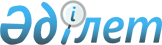 Қазақстан Республикасы Ауыл шаруашылығы министрінің кейбір бұйрықтарына өзгерістер мен толықтырулар енгізу туралыҚазақстан Республикасы Ауыл шаруашылығы министрінің 2021 жылғы 30 сәуірдегі № 146 бұйрығы. Қазақстан Республикасының Әділет министрлігінде 2021 жылғы 11 мамырда № 22718 болып тіркелді
      БҰЙЫРАМЫН:
      1. Қазақстан Республикасы Ауыл шаруашылығы министрінің кейбір бұйрықтарына мынадай өзгерістер мен толықтырулар енгізілсін:
      1) "Өсімдік шаруашылығы бойынша әкімшілік деректерді жинау үшін арналған нысандарды бекіту туралы" Қазақстан Республикасы Ауыл шаруашылығы министрінің 2013 жылғы 18 қазандағы № 4-1/509 бұйрығында (Нормативтік құқықтық актілерді мемлекеттік тіркеу тізілімінде № 8949 болып тіркелген): 
      кіріспеcі мынадай редакцияда жазылсын:
      "Мемлекеттік статистика туралы" Қазақстан Республикасы Заңының 16-бабы 3-тармағының 2) тармақшасына сәйкес БҰЙЫРАМЫН:";
      1-тармақ мынадай редакцияда жазылсын:
      "1. Қоса беріліп отырған:
      1) осы бұйрыққа 1-қосымшаға сәйкес "Көктемгі дала жұмыстарын жүргізу барысы туралы мәліметтер" әкімшілік деректерді жинауға арналған нысан;
      2) осы бұйрыққа 2-қосымшаға сәйкес "Ауыл шаруашылығы дақылдарының жай-күйі туралы мәліметтер" әкімшілік деректерді жинауға арналған нысан;
      3) осы бұйрыққа 3-қосымшаға сәйкес "Сүрі жерлердің жай-күйі туралы мәліметтер" әкімшілік деректерді жинауға арналған нысан;
      4) осы бұйрыққа 4-қосымшаға сәйкес "Азықтарды дайындау туралы мәліметтер" әкімшілік деректерді жинауға арналған нысан;
      5) осы бұйрыққа 5-қосымшаға сәйкес "Күзгі дала жұмыстарының барысы туралы мәліметтер" әкімшілік деректерді жинауға арналған нысан;
      6) осы бұйрыққа 6-қосымшаға сәйкес "Ауыл шаруашылығы дақылдарының түсімін жинау туралы мәліметтер" әкімшілік деректерді жинауға арналған нысан;
      7) осы бұйрыққа 7-қосымшаға сәйкес "Қар тоқтатуды жүргізу барысы туралы мәліметтер" әкімшілік деректерді жинауға арналған нысан;
      8) осы бұйрыққа 8-қосымшаға сәйкес "Күздік дақылдар егістерінің жай-күйі туралы мәліметтер" әкімшілік деректерді жинауға арналған нысан;
      9) осы бұйрыққа 9-қосымшаға сәйкес "Республиканың ауыл шаруашылығы құралымдарында ауыл шаруашылығы техникасын дала жұмыстарына дайындау барысы туралы мәліметтер" әкімшілік деректерді жинауға арналған нысан;
      10) осы бұйрыққа 10-қосымшаға сәйкес "Ауыл шаруашылығы техникасының негізгі түрлерінің бар-жоғы туралы мәліметтер" әкімшілік деректерді жинауға арналған нысан;
      11) осы бұйрыққа 11-қосымшаға сәйкес "Ауыл шаруашылығы техникасының негізгі түрлерін сатып алу туралы мәліметтер" әкімшілік деректерді жинауға арналған нысан бекітілсін.";
      көрсетілген бұйрыққа 1, 2, 3, 4, 5, 6, 7, 8, 9, 10 және 11-қосымшалар осы бұйрыққа 1, 2, 3, 4, 5, 6, 7, 8, 9, 10 және 11-қосымшаларға сәйкес жаңа редакцияда жазылсын;
      2) "Ауыл шаруашылығы тауарларын өндірушілерге су беру бойынша көрсетілетін қызметтердің құнын субсидиялау қағидаларын бекіту туралы" Қазақстан Республикасы Ауыл шаруашылығы министрінің 2015 жылғы 30 маусымдағы № 6-3/597 бұйрығында (Нормативтік құқықтық актілерді мемлекеттік тіркеу тізілімінде № 12714 болып тіркелген): 
      кіріспесі мынадай редакцияда жазылсын:
      "Агроөнеркәсіптік кешенді және ауылдық аумақтарды дамытуды мемлекеттік реттеу туралы" Қазақстан Республикасы Заңының 6-бабы 1-тармағының 41) тармақшасына және "Мемлекеттік статистика туралы" Қазақстан Республикасы Заңының 16-бабы 3-тармағының 2) тармақшасына сәйкес БҰЙЫРАМЫН:";
      мынадай мазмұндағы 9-1-тармақпен толықтырылсын:
      "9-1. Өтінімдерді қабылдау жер учаскесінің орналасқан жері бойынша тиісті жылдың 1 мамырынан 30 қарашасына (қоса алғанда) дейін жүзеге асырылады.";
      10-тармақ мынадай редакцияда жазылсын:
      "10. Сатып алынған суаратын судың 1 (бір) м3 арналған субсидия мөлшері күріш дақылдары үшін ҚҚС-мен тарифтің 50 (елу) пайызын (бұдан әрі – %) құрайды.
      Басқа АШТӨ (көрсетілетін қызметті алушылар) үшін жеткізілген судың 1 (бір) м3 арналған субсидия суару, су беру тәсілдеріне қарамастан тарифтерге % қатынаста сараланып белгіленеді және мыналарды құрайды: 
      Субсидиялар мөлшерін есептеу үшін "Тарифтерді қалыптастыру қағидаларын бекіту туралы" Қазақстан Республикасы Ұлттық экономика министрінің 2019 жылғы 19 қарашадағы № 90 бұйрығына (Нормативтік құқықтық актілерді мемлекеттік тіркеу тізілімінде № 19617 болып тіркелген) сәйкес бекітілген тарифтер мен су беру жөніндегі көрсетілетін қызметтің ең төменгі (субсидияланбайтын) құны (м3-іне 0,40 (нөл бүтін жүзден қырық) теңге) арасындағы айырма – тарифтің субсидияланатын бөлігі алынады.
      Сатып алынған суаратын судың 1 (бір) м3 арналған субсидия мөлшері мынадай формула бойынша есептеледі:
      S = (T-Smin)*тарифтердің бекітілген мөлшеріне сәйкес %-ға, 
      мұнда:
      S – сатып алынған суаратын судың м3 арналған субсидия мөлшері теңгемен;
      T – бекітілген тариф (ҚҚС-мен) м3 теңге.
      Егер су беруші ҚҚС төлеуші болып табылса және "Қазақстан Республикасының мемлекеттік кірістер органдарының мемлекеттік қызметтер көрсету қағидаларын бекіту туралы" Қазақстан Республикасы Қаржы министрінің міндетін атқарушының 2020 жылғы 10 шілдедегі № 665 бұйрығымен (Нормативтік құқықтық актілерді мемлекеттік тіркеу тізілімінде № 20955 болып тіркелген) бекітілген тәртіпте тіркелген болса, онда Smin – суаратын суды беру жөніндегі көрсетілетін қызметтің ең төменгі (субсидияланбайтын) құны (м3-іне 0,40 (нөл бүтін жүзден қырық) теңге). 
      Күріш дақылдары үшін ең төменгі (субсидияланбайтын) құнысыз.
      Қосылған құн салығы (бұдан әрі – ҚҚС) бойынша тіркеу есебінде тұрған АШТӨ үшін субсидиялар сомасын есептеу олар бойынша есепке жатқызылған ҚҚС сомасына азайтылған соманы негізге ала отырып жүргізіледі.";
      18 және 19-тармақтар мынадай редакцияда жазылсын:
      "18. Басқарманың (көрсетілетін қызметті берушінің) жауапты қызметкері Басқарма (көрсетілетін қызметті беруші) осы Қағидалардың 16-тармағына сәйкес өтінімнің қабылданғанын растағаннан кейін 2 (екі) жұмыс күні ішінде веб-порталда "Қазынашылық-Клиент" ақпараттық жүйесінде жүктелетін, субсидия төлеуге арналған төлем шотын қалыптастырады.
      Осы Қағидаларға 3-қосымшаға сәйкес нысан бойынша субсидия беру туралы хабарлама не осы Қағидаларға 4-қосымшаға сәйкес нысан бойынша мемлекеттік қызмет көрсетуден уәжді бас тарту мемлекеттік қызмет көрсету нәтижесі болып табылады.
      Субсидиялар көлемі тиісті айға арналған Қаржыландыру жоспарында көзделген бюджет қаражатының көлемінен асатын өтінімдер бойынша субсидияларды төлеу өтінімдер келіп түскен күнге сәйкес кезектілік тәртібімен келесі айда жүзеге асырылады, бұл туралы көрсетілетін қызметті алушыға осы Қағидаларға 5-қосымшаға сәйкес субсидиялар төлеудің келесі айға ауысуы туралы хабарлама жіберіледі.
      Тиісті қаржы жылына жергілікті бюджетте көзделген бюджет қаражаты толық игерілген және қосымша қаражат болмаған жағдайда, өтінімдерді қабылдау тоқтатылады.
      Мемлекеттік қызметті көрсету нәтижесі субсидиялаудың ақпараттық жүйесінде тіркелген кезде АШТӨ (көрсетілетін қызметті алушы) көрсеткен электрондық почта мекенжайына және субсидиялаудың ақпараттық жүйесіндегі АШТӨ (көрсетілетін қызметті алушының) "жеке кабинетіне" жіберіледі.
      19. Басқарма (көрсетілетін қызметті беруші) Министрлікке және бюджетті атқару жөніндегі уәкілетті органға осы Қағидаларға 6-қосымшаға сәйкес нысан бойынша суаратын суды беру жөніндегі көрсетілетін қызметтердің құнын арзандатуға арналған субсидияларды пайдалану туралы есепті тиісті қаржы жылына 31 желтоқсаннан кешіктірмей ұсынады."; 
      көрсетілген Қағидаларға 1-қосымша осы бұйрыққа 12-қосымшаға сәйкес жаңа редакцияда жазылсын;
      көрсетілген Қағидаларға 2-қосымша осы бұйрыққа 13-қосымшаға сәйкес жаңа редакцияда жазылсын;
      көрсетілген Қағидаларға 4-қосымша осы бұйрыққа 14-қосымшаға сәйкес жаңа редакцияда жазылсын;
      осы бұйрыққа 15-қосымшаға сәйкес 5-қосымшамен толықтырылсын.;
      осы бұйрыққа 16- қосымшаға сәйкес 6-қосымшамен толықтырылсын.
      3. Қазақстан Республикасы Ауыл шаруашылығы министрлігінің Өсімдік шаруашылығы өнімдерін өндіру және қайта өңдеу департаменті заңнамада белгіленген тәртіппен:
      1) осы бұйрықтың Қазақстан Республикасы Әділет министрлігінде мемлекеттік тіркелуін;
      2) осы бұйрық ресми жарияланғаннан кейін оның Қазақстан Республикасы Ауыл шаруашылығы министрлігінің интернет-ресурсында орналастырылуын қамтамасыз етсін.
      4. Осы бұйрықтың орындалуын бақылау жетекшілік ететін Қазақстан Республикасының Ауыл шаруашылығы бірінші вице-министріне жүктелсін.
      5. Осы бұйрық алғашқы ресми жарияланған күнінен кейін күнтізбелік он күн өткен соң қолданысқа енгізіледі.
      "КЕЛІСІЛДІ"
      Қазақстан Республикасы 
      Қаржы министрлігі
      "КЕЛІСІЛДІ"
      Қазақстан Республикасы 
      Стратегиялық жоспарлау
      және реформалар агенттігінің
      Ұлттық статистика бюросы
      "КЕЛІСІЛДІ"
      Қазақстан Республикасы 
      Ұлттық экономика министрлігі
      "КЕЛІСІЛДІ"
      Қазақстан Республикасы 
      Цифрлық даму, инновациялар
      және аэроғарыш өнеркәсібі министрлігі "Көктемгі дала жұмыстарының барысы туралы мәліметтер" әкімшілік деректерді жинауға арналған нысан Форма, предназначенная для сбора административных данных "Сведения о ходе весенне-полевых работ"
      Ұсынылады: Қазақстан Республикасы Ауыл шаруашылығы министірлігіне 
      Представляется: в Министерство сельского хозяйства Республики Казахстан
      Әкімшілік деректер нысаны интернет-ресурста орналастырылған: www.gov.kz
      Форма административных данных размещена на интернет-ресурсе: www.gov.kz
      Әкімшілік деректер нысанының индексі: № 1-КДЖ нысан
      Индекс формы административных данных: Форма № 1-ВПР
      Кезеңділігі: күн сайын
      Периодичность: ежедневно
      Есепті кезең: 20___ жылғы __ _______
      Отчетный период: __ _______ 20___ год
      Ақпарат ұсынатын тұлғалар тобы: облыстық ауыл шаруашылығы басқармалары 
      Круг лиц, представляющих информацию: областные управления сельского хозяйства
      Әкімшілік деректер нысанын ұсыну мерзімі: 10 сәуірден егіс науқаны аяқталғанға дейін
      Срок представления формы административных данных: с 10 апреля до завершения посевной компании
      1. Ауыл шаруашылығы қызметін жүзеге асыратын аумақты көрсетіңіз Укажите территорию осуществления сельскохозяйственной деятельности
      Облыс/Область _________________________________________
      ӘАОС коды/ Код КАТО ___________________________________
      (Әкімшілік-аумақтық объектілер сыныптауышы – Классификатор административно-территориальных объектов)
      1-кесте                                                мың гектар (тысяч гектар)
      Кестенің жалғасы
      Кестенің жалғасы
      2-кесте                                                мың гектар (тысяч гектар)
      Кестенің жалғасы
      Кестенің жалғасы
      2.1-кесте                                                мың гектар (тысяч гектар)
      Кестенің жалғасы
      Кестенің жалғасы
      2.2-кесте                                                мың гектар (тысяч гектар)
      Кестенің жалғасы
      Кестенің жалғасы
      2.3-кесте                                                мың гектар (тысяч гектар)
      Кестенің жалғасы
      Кестенің жалғасы
      Телефоны
      Телефон
      ______________________________________________________ 
      Электрондық почта мекенжайы
      Адрес электронной почты
      _______________________________________
      Орындаушы
      Исполнитель ______________________________________ ____________________
      аты, әкесінің аты (бар болса), тегі                  қолы, телефон
      фамилия, имя и отчество (при его наличии)      подпись, телефон
      Басшы немесе оның міндетін атқарушы адам
      Руководитель или лицо, исполняющее его обязанности
      _______________________________________________________ _______________ 
      аты, әкесінің аты (бар болса), тегі                        қолы
      фамилия, имя и отчество (при его наличии)            подпись 
      Мөрдің орны (жеке кәсіпкерлік субъектілері болып табылатын адамдарды қоспағанда)
      Место для печати (за исключением лиц, являющихся субъектами частного предпринимательства)
      _______________________ 
      Есеп тапсырылған күні 20 __ жылғы "___" ______ 
      Дата сдачи отчета "___" __________ 20 ___ года "Көктемгі дала жұмыстарының барысы туралы мәліметтер" әкімшілік деректерді жинауға арналған нысанды толтыру бойынша түсіндірме (№ 1-КДЖ, күн сайын 10 сәуірден егіс науқаны аяқталғанға дейін) Пояснение по заполнению формы, предназначенной для сбора административных данных "Сведения о ходе весенне-полевых работ" (№ 1-ВПР, ежедневно с 10 апреля до завершения посевной компании) "Ауыл шаруашылығы дақылдарының жай-күйі туралы мәліметтер" әкімшілік деректерді жинауға арналған нысан Форма, предназначенная для сбора административных данных "Cведения о состоянии сельскохозяйственных культур"
      Ұсынылады: Қазақстан Республикасы Ауыл шаруашылығы министірлігіне
      Представляется: в Министерство сельского хозяйства Республики Казахстан
      Әкімшілік деректер нысаны интернет-ресурста орналастырылған: www.gov.kz
      Форма административных данных размещена на интернет ресурсе: www.gov.kz
      Әкімшілік деректер нысанының индексі: № 2-АШДЖ нысан
      Индекс формы административных данных: Форма № 2-ССХК
      Кезеңділігі: апта сайын
      Периодичность: еженедельная
      Есепті кезең: 20___ жылғы _____ ___ аптасы
      Отчетный период: ___ неделя _____ 20___ год
      Ақпарат ұсынатын тұлғалар тобы: облыстық ауыл шаруашылығы басқармалары
      Круг лиц, представляющих информацию: областные управления сельского хозяйства
      Әкімшілік деректер нысанын ұсыну мерзімі – 15 шілдеден 15 тамызға дейін
      Срок представления формы административных данных – с 15 июля по 15 августа
      1. Ауыл шаруашылығы қызметін жүзеге асыратын аумақты көрсетіңіз Укажите территорию осуществления сельскохозяйственной деятельности
      Облыс/Область _______________________
      ӘАОС коды/ Код КАТО _______________________
      (Әкімшілік-аумақтық объектілер сыныптауышы - Классификатор административно- территориальных объектов)
      1-кесте                                                мың гектар (тысяч гектар)
      2-кесте                                                мың гектар (тысяч гектар)
      3-кесте                                                мың гектар (тысяч гектар)
      4-кесте                                                мың гектар (тысяч гектар)
      5-кесте                                                мың гектар (тысяч гектар)
      Телефоны
      Телефон
      ______________________________________________________ 
      Электрондық почта мекенжайы
      Адрес электронной почты
      _______________________________________
      Орындаушы
      Исполнитель ______________________________________ ____________________
      аты, әкесінің аты (бар болса), тегі                  қолы, телефон
      фамилия, имя и отчество (при его наличии)      подпись, телефон
      Басшы немесе оның міндетін атқарушы адам
      Руководитель или лицо, исполняющее его обязанности
      _______________________________________________________ _______________ 
      аты, әкесінің аты (бар болса), тегі                        қолы
      фамилия, имя и отчество (при его наличии)            подпись 
      Мөрдің орны (жеке кәсіпкерлік субъектілері болып табылатын адамдарды қоспағанда)
      Место для печати (за исключением лиц, являющихся субъектами частного предпринимательства)
      _______________________ 
      Есеп тапсырылған күні 20 __ жылғы "___" ______ 
      Дата сдачи отчета "___" __________ 20 ___ года "Ауыл шаруашылығы дақылдарының жай-күйі туралы мәліметтер" әкімшілік деректерді жинауға арналған нысанды толтыру бойынша түсіндірме (№ 2-АШДЖ, апта сайын 15 шілдеден 15 тамызға дейін) Пояснение по заполнению формы, предназначенной для сбора административных данных "Сведения о состоянии сельскохозяйственных культур" (№2-ССХК, еженедельно с 15 июля по 15 августа) "Сүрі жерлердің жай-күйі туралы мәліметтер" әкімшілік деректерді жинауға арналған нысан Форма, предназначенная для сбора административных данных "Сведения о состоянии паров"
      Ұсынылады: Қазақстан Республикасы Ауыл шаруашылығы министірлігіне 
      Представляется: в Министерство сельского хозяйства Республики Казахстан
      Әкімшілік деректер нысаны интернет-ресурста орналастырылған: www.gov.kz
      Форма административных данных размещена на интернет ресурсе: www.gov.kz
      Әкімшілік деректер нысанының индексі: № 3-СЖЖ нысан
      Индекс формы административных данных: Форма № 3-СП
      Кезеңділігі: апта сайын
      Периодичность: еженедельная
      Есепті кезең: 20___ жылғы _____ ___ аптасы
      Отчетный период: ___ неделя _____ 20___ год
      Ақпарат ұсынатын тұлғалар тобы: облыстық ауыл шаруашылығы басқармалары
      Круг лиц, представляющих информацию: областные управления сельского хозяйства 
      Әкімшілік деректер нысанын ұсыну мерзімі – 15 шілдеден 15 қыркүйекке дейін
      Срок представления формы административных данных – с 15 июля по 15 сентября
      1. Ауыл шаруашылығы қызметін жүзеге асыратын аумақты көрсетіңіз Укажите территорию осуществления сельскохозяйственной деятельности
      Облыс/Область _________________________________________
      ӘАОС коды/ Код КАТО ___________________________________
      (Әкімшілік-аумақтық объектілер сыныптауышы – Классификатор административно-территориальных объектов)
      Кестенің жалғасы
      Телефоны
      Телефон
      ______________________________________________________ 
      Электрондық почта мекенжайы
      Адрес электронной почты
      _______________________________________
      Орындаушы
      Исполнитель _____________________________________ _____________________ 
      аты, әкесінің аты (бар болса), тегі                  қолы, телефон
      фамилия, имя и отчество (при его наличии)      подпись, телефон
      Басшы немесе оның міндетін атқарушы адам
      Руководитель или лицо, исполняющее его обязанности
      _______________________________________________________ _______________ 
      аты, әкесінің аты (бар болса), тегі                                    қолы
      фамилия, имя и отчество (при его наличии)                        подпись
      Мөрдің орны (жеке кәсіпкерлік субъектілері болып табылатын адамдарды қоспағанда)
      Место для печати (за исключением лиц, являющихся субъектами частного предпринимательства)
      _______________________ 
      Есеп тапсырылған күні 20 __ жылғы "___" ______
      Дата сдачи отчета "___" __________ 20 ___ года "Сүрі жерлердің жай-күйі туралы мәліметтер" әкімшілік деректерді жинауға арналған нысанды толтыру бойынша түсіндірме (№ 3-СЖЖ, апта сайын 15 шілдеден 15 қыркүйекке дейін) Пояснение по заполнению формы, предназначенной для сбора административных данных "Сведения о состоянии паров" (№ 3-СП, еженедельно с 15 июля по 15 сентября) "Азықтарды дайындау туралы мәліметтер" әкімшілік деректерді жинауға арналған нысан Форма, предназначенная для сбора административных данных "Сведения о заготовке кормов"
      Ұсынылады: Қазақстан Республикасы Ауыл шаруашылығы министірлігіне 
      Представляется: в Министерство сельского хозяйства Республики Казахстан
      Әкімшілік деректер нысаны интернет-ресурста орналастырылған: www.gov.kz
      Форма административных данных размещена на интернет ресурсе: www.gov.kz
      Әкімшілік деректер нысанының индексі: № 4-АД нысан
      Индекс формы административных данных: Форма № 4-ЗК
      Кезеңділігі: апта сайын
      Периодичность: еженедельная
      Есепті кезең: 20___ жылғы _____ ___ аптасы
      Отчетный период: ___ неделя _____ 20___ год
      Ақпарат ұсынатын тұлғалар тобы: облыстық ауыл шаруашылығы басқармалары
      Круг лиц, представляющих информацию: областные управления сельского хозяйства
      Әкімшілік деректер нысанын ұсыну мерзімі – 15 шілдеден 15 қарашаға дейін
      Срок представления формы административных данных – с 15 июля по 15 ноября
      1. Ауыл шаруашылығы қызметін жүзеге асыратын аумақты көрсетіңіз Укажите территорию осуществления сельскохозяйственной деятельности
      Облыс/Область _________________________________________
      ӘАОС коды/ Код КАТО ___________________________________
      (Әкімшілік-аумақтық объектілер сыныптауышы – Классификатор административно-территориальных объектов)
      Телефоны
      Телефон
      ______________________________________________________ 
      Электрондық почта мекенжайы
      Адрес электронной почты
      _______________________________________
      Орындаушы
      Исполнитель _____________________________________ _____________________ 
      аты, әкесінің аты (бар болса), тегі                  қолы, телефон
      фамилия, имя и отчество (при его наличии)      подпись, телефон
      Басшы немесе оның міндетін атқарушы адам
      Руководитель или лицо, исполняющее его обязанности
      _______________________________________________________ _______________ 
      аты, әкесінің аты (бар болса), тегі                                    қолы
      фамилия, имя и отчество (при его наличии)                        подпись
      Мөрдің орны (жеке кәсіпкерлік субъектілері болып табылатын адамдарды қоспағанда)
      Место для печати (за исключением лиц, являющихся субъектами частного предпринимательства)
      _______________________ 
      Есеп тапсырылған күні 20 __ жылғы "___" ______
      Дата сдачи отчета "___" __________ 20 ___ года "Азықтарды дайындау туралы мәліметтер" әкімшілік деректерді жинауға арналған нысанды толтыру бойынша түсіндірме (№4-АД, апта сайын 1 шілдеден 15 қарашаға дейін) Поясненияие по заполнению формы, предназначенной для сбора административных данных "Сведения о заготовке кормов" (№4-ЗК, еженедельно с 1 июля по 15 ноября) "Күзгі дала жұмыстарының барысы туралы мәліметтер" әкімшілік деректерді жинауға арналған нысан Форма, предназначенная для сбора административных данных "Сведения о ходе осенне-полевых работ"
      Ұсынылады: Қазақстан Республикасы Ауыл шаруашылығы министірлігіне 
      Представляется: в Министерство сельского хозяйства Республики Казахстан
      Әкімшілік деректер нысаны интернет-ресурста орналастырылған: www.gov.kz
      Форма административных данных размещена на интернет ресурсе: www.gov.kz
      Әкімшілік деректер нысанының индексі: № 5-КДЖ нысан
      Индекс формы административных данных: Форма № 5-ОПР
      Кезеңділігі: апта сайын
      Периодичность: еженедельная
      Есепті кезең: 20___ жылғы _____ ___ аптасы
      Отчетный период: ___ неделя _____ 20___ год
      Ақпарат ұсынатын тұлғалар тобы: облыстық ауыл шаруашылығы басқармалары
      Круг лиц, представляющих информацию: областные управления сельского хозяйства 
      Әкімшілік деректер нысанын ұсыну мерзімі – 15 қазаннан 15 қарашаға дейін
      Срок представления формы административных данных – с 15 октября по 15 ноября
      1. Ауыл шаруашылығы қызметін жүзеге асыратын аумақты көрсетіңіз Укажите территорию осуществления сельскохозяйственной деятельности
      Облыс/Область _________________________________________
      ӘАОС коды/ Код КАТО ___________________________________
      (Әкімшілік-аумақтық объектілер сыныптауышы – Классификатор административно-территориальных объектов)
      Телефоны
      Телефон
      ______________________________________________________ 
      Электрондық почта мекенжайы
      Адрес электронной почты
      _______________________________________
      Орындаушы
      Исполнитель _____________________________________ _____________________ 
      аты, әкесінің аты (бар болса), тегі                  қолы, телефон
      фамилия, имя и отчество (при его наличии)      подпись, телефон
      Басшы немесе оның міндетін атқарушы адам
      Руководитель или лицо, исполняющее его обязанности
      _______________________________________________________ _______________ 
      аты, әкесінің аты (бар болса), тегі                                    қолы
      фамилия, имя и отчество (при его наличии)                        подпись
      Мөрдің орны (жеке кәсіпкерлік субъектілері болып табылатын адамдарды қоспағанда)
      Место для печати (за исключением лиц, являющихся субъектами частного предпринимательства)
      _______________________ 
      Есеп тапсырылған күні 20 __ жылғы "___" ______
      Дата сдачи отчета "___" __________ 20 ___ года "Күзгі дала жұмыстарының барысы туралы мәліметтер" әкімшілік деректерді жинауға арналған нысанды толтыру бойынша түсіндірме (№ 5-КДЖ, апта сайын 1 қазаннан 15 қарашаға дейін) Пояснение по заполнению формы, предназначенной для сбора административных данных "Сведения о ходе осенне-полевых работ" (№5-ОПР, еженедельно с 1 октября по 15 ноября) "Ауыл шаруашылығы дақылдарының түсімін жинау туралы мәліметтер" әкімшілік деректерді жинауға арналған нысан форма, предназначенная для сбора административных данных "Сведения о сборе урожая сельскохозяйственных культур"
      Ұсынылады: Қазақстан Республикасы Ауыл шаруашылығы министірлігіне
      Представляется: в Министерство сельского хозяйства Республики Казахстан
      Әкімшілік деректер нысаны интернет-ресурста орналастырылған: www.gov.kz
      Форма административных данных размещена на интернет ресурсе: www.gov.kz
      Әкімшілік деректер нысанының индексі: № 6-ТЖ нысан
      Индекс формы административных данных: Форма № 6-СУ
      Кезеңділігі: күн сайын
      Периодичность: ежедневная
      Есепті кезең: 20___ жылғы ___ _______
      Отчетный период: 20___ год ___ _______
      Ақпарат ұсынатын тұлғалар тобы: облыстық ауыл шаруашылығы басқармалары
      Круг лиц, представляющих информацию: областные управления сельского хозяйства
      Әкімшілік деректер нысанын ұсыну мерзімі – 10 шілдеден егін жинау аяқталғанға дейін
      Срок представления формы административных данных – с 10 июля до завершения уборки
      1. Ауыл шаруашылығы қызметін жүзеге асыратын аумақты көрсетіңіз Укажите территорию осуществления сельскохозяйственной деятельности
      Облыс/Область _________________________________________
      ӘАОС коды/ Код КАТО ___________________________________
      (Әкімшілік-аумақтық объектілер сыныптауышы – Классификатор административно-территориальных объектов)
      Телефоны
      Телефон
      ______________________________________________________ 
      Электрондық почта мекенжайы
      Адрес электронной почты
      _______________________________________ 
      Орындаушы
      Исполнитель ________________________________________ __________________ 
      аты, әкесінің аты (бар болса), тегі                              қолы, телефон
      фамилия, имя и отчество (при его наличии)                  подпись, телефон
      Басшы немесе оның міндетін атқарушы адам
      Руководитель или лицо, исполняющее его обязанности
      _______________________________________________________ _______________ 
      аты, әкесінің аты (бар болса), тегі                                    қолы
      фамилия, имя и отчество (при его наличии)                        подпись
      Мөрдің орны (жеке кәсіпкерлік субъектілері болып табылатын адамдарды қоспағанда)
      Место для печати (за исключением лиц, являющихся субъектами частного предпринимательства)
      _______________________ 
      Есеп тапсырылған күні 20 __ жылғы "___" ______ 
      Дата сдачи отчета "___" __________ 20 ___ года "Ауыл шаруашылығы дақылдарының түсімін жинау туралы мәліметтер" әкімшілік деректерді жинауға арналған нысанды толтыру бойынша түсіндірме (№ 6-ТЖ, күн сайын 10 шілдеден егін жинау аяқталғанға дейін) Пояснение по заполнению формы, предназначенной для сбора административных данных "Сведения о сборе урожая сельскохозяйственных культур" (№ 6-СУ, ежедневно с 10 июля до завершения уборки) "Қар тоқтатуды жүргізу барысы туралы мәліметтер" әкімшілік деректерді жинауға арналған нысан Форма, предназначенная для сбора административных данных "Сведения о ходе проведения снегозадержания"
      Ұсынылады: Қазақстан Республикасы Ауыл шаруашылығы министірлігіне 
      Представляется: в Министерство сельского хозяйства Республики Казахстан
      Әкімшілік деректер нысаны интернет-ресурста орналастырылған: www.gov.kz
      Форма административных данных размещена на интернет ресурсе: www.gov.kz
      Әкімшілік деректер нысанының индексі: № 7-ҚТЖ нысан
      Индекс формы административных данных: Форма № 7-ПС
      Кезеңділігі: апта сайын
      Периодичность: еженедельная
      Есепті кезең: 20___ жылғы _____ ___ аптасы
      Отчетный период: ___ неделя _____ 20___ год
      Ақпарат ұсынатын тұлғалар тобы: облыстық ауыл шаруашылығы басқармалары 
      Круг лиц, представляющих информацию: областные управления сельского хозяйства 
      Әкімшілік деректер нысанын ұсыну мерзімі – 15 қаңтардан 15 наурызға дейін 
      Срок представления формы административных данных – с 15 января по 15 марта
      1. Ауыл шаруашылығы қызметін жүзеге асыратын аумақты көрсетіңіз Укажите территорию осуществления сельскохозяйственной деятельности
      Облыс/Область _________________________________________
      ӘАОС коды/ Код КАТО ___________________________________
      (Әкімшілік-аумақтық объектілер сыныптауышы – Классификатор административно-территориальных объектов)
      Кестенің жалғасы
      Телефоны
      Телефон
      ______________________________________________________ 
      Электрондық почта мекенжайы
      Адрес электронной почты
      _______________________________________ 
      Орындаушы
      Исполнитель ________________________________________ __________________ 
      аты, әкесінің аты (бар болса), тегі                              қолы, телефон
      фамилия, имя и отчество (при его наличии)                  подпись, телефон
      Басшы немесе оның міндетін атқарушы адам
      Руководитель или лицо, исполняющее его обязанности
      _______________________________________________________ _______________ 
      аты, әкесінің аты (бар болса), тегі                                    қолы
      фамилия, имя и отчество (при его наличии)                        подпись
      Мөрдің орны (жеке кәсіпкерлік субъектілері болып табылатын адамдарды қоспағанда)
      Место для печати (за исключением лиц, являющихся субъектами частного предпринимательства)
      _______________________ 
      Есеп тапсырылған күні 20 __ жылғы "___" ______ 
      Дата сдачи отчета "___" __________ 20 ___ года "Қар тоқтатуды жүргізу барысы туралы мәліметтер" әкімшілік деректерді жинауға арналған нысанды толтыру бойынша түсіндірме (№ 7-ҚТЖ, апта сайын 15 қаңтардан 15 наурызға дейін) Пояснение по заполнению формы, предназначенной для сбора административных данных "Сведения о ходе проведения снегозадержания" (№ 7-ПС, еженедельно с 15 января по 15 марта) "Күздік дақылдар егістерінің жай-күйі туралы мәліметтер" әкімшілік деректерді жинауға арналған нысан Форма, предназначенная для сбора административных данных "Сведения о состоянии посевов озимых культур"
      Ұсынылады: Қазақстан Республикасы Ауыл шаруашылығы министірлігіне 
      Представляется: в Министерство сельского хозяйства Республики Казахстан
      Әкімшілік деректер нысаны интернет-ресурста орналастырылған: www.gov.kz
      Форма административных данных размещена на интернет ресурсе: www.gov.kz
      Әкімшілік деректер нысанының индексі: № 8-КДЕЖ нысан
      Индекс формы административных данных: Форма № 8-СПОК
      Кезеңділігі: апта сайын
      Периодичность: еженедельная
      Есепті кезең: 20___ жылғы _____ ___ аптасы
      Отчетный период: ___ неделя _____ 20___ год
      Ақпарат ұсынатын тұлғалар тобы: облыстық ауыл шаруашылығы басқармалары
      Круг лиц, представляющих информацию: областные управления сельского хозяйства 
      Әкімшілік деректер нысанын ұсыну мерзімі – 20 ақпаннан 10 сәуірге дейін
      Срок представления формы административных данных – с 20 февраля по 10 апреля
      1. Ауыл шаруашылығы қызметін жүзеге асыратын аумақты көрсетіңіз Укажите территорию осуществления сельскохозяйственной деятельности
      Облыс/Область _________________________________________
      ӘАОС коды/ Код КАТО ___________________________________
      (Әкімшілік-аумақтық объектілер сыныптауышы – Классификатор административно-территориальных объектов) 
      Телефоны
      Телефон
      ______________________________________________________ 
      Электрондық почта мекенжайы
      Адрес электронной почты
      _______________________________________ 
      Орындаушы
      Исполнитель ________________________________________ __________________ 
      аты, әкесінің аты (бар болса), тегі                              қолы, телефон
      фамилия, имя и отчество (при его наличии)                  подпись, телефон
      Басшы немесе оның міндетін атқарушы адам
      Руководитель или лицо, исполняющее его обязанности
      _______________________________________________________ _______________ 
      аты, әкесінің аты (бар болса), тегі                                    қолы
      фамилия, имя и отчество (при его наличии)                        подпись
      Мөрдің орны (жеке кәсіпкерлік субъектілері болып табылатын адамдарды қоспағанда)
      Место для печати (за исключением лиц, являющихся субъектами частного предпринимательства)
      _______________________ 
      Есеп тапсырылған күні 20 __ жылғы "___" ______ 
      Дата сдачи отчета "___" __________ 20 ___ года "Күздік дақылдар егістерінің жай-күйі туралы мәліметтер" әкімшілік деректерді жинауға арналған нысанды толтыру бойынша түсіндірме (№ 8-КДЕЖ, апта сайын 20 ақпаннан 10 сәуірге дейін) Пояснение по заполнению формы, предназначенной для сбора административных данных "Сведения о состоянии посевов озимых культур" (№ 8-СПОК, еженедельно с 20 февраля по 10 апреля) "Республиканың ауыл шаруашылығы құралымдарында ауыл шаруашылығы техникасын дала жұмыстарына дайындау барысы туралы мәліметтер" әкімшілік деректерді жинауға арналған нысан Форма, предназначенная для сбора административных данных "Сведения о ходе подготовки сельскохозяйственной техники к полевым работам в сельскохозяйственных формированиях республики"
      Ұсынылады: Қазақстан Республикасы Ауыл шаруашылығы министірлігіне 
      Представляется: Министерство сельского хозяйства Республики Казахстан
      Әкімшілік деректер нысаны интернет-ресурста орналастырылған: www.gov.kz
      Форма административных данных размещена на интернет ресурсе: www.gov.kz
      Әкімшілік деректер нысанының индексі: № 9-АШТД нысан
      Индекс формы административных данных: Форма № 9-ПСХТ
      Кезеңділігі: айына 2 рет – айдың 1-не және 15-не дейін
      Периодичность: 2 раза в месяц – 1 и 15 числа
      Есепті кезең: 20___ жылғы ___ ___________ 
      Отчетный период: 20___ год ____ ________ 
      Ақпарат ұсынатын тұлғалар тобы: облыстық ауыл шаруашылығы басқармалары 
      Круг лиц, представляющих информацию: областные управления сельского хозяйства 
      Әкімшілік деректер нысанын ұсыну мерзімі – 1 ақпаннан 15 қарашаға дейін 
      Срок представления формы административных данных – с 1 февраля по 15 ноября
      1. Ауыл шаруашылығы қызметін жүзеге асыратын аумақты көрсетіңіз Укажите территорию осуществления сельскохозяйственной деятельности
      Облыс/Область _________________________________________
      ӘАОС коды/ Код КАТО ___________________________________
      (Әкімшілік-аумақтық объектілер сыныптауышы – Классификатор административно-территориальных объектов)
      Телефоны
      Телефон
      ______________________________________________________ 
      Электрондық почта мекенжайы
      Адрес электронной почты
      _______________________________________ 
      Орындаушы
      Исполнитель ________________________________________ __________________ 
      аты, әкесінің аты (бар болса), тегі                              қолы, телефон
      фамилия, имя и отчество (при его наличии)                  подпись, телефон
      Басшы немесе оның міндетін атқарушы адам
      Руководитель или лицо, исполняющее его обязанности
      _______________________________________________________ _______________ 
      аты, әкесінің аты (бар болса), тегі                                    қолы
      фамилия, имя и отчество (при его наличии)                        подпись
      Мөрдің орны (жеке кәсіпкерлік субъектілері болып табылатын адамдарды қоспағанда)
      Место для печати (за исключением лиц, являющихся субъектами частного предпринимательства)
      _______________________ 
      Есеп тапсырылған күні 20 __ жылғы "___" ______ 
      Дата сдачи отчета "___" __________ 20 ___ года "Республиканың ауыл шаруашылығы құралымдарында ауыл шаруашылығы техникасын дала жұмыстарына дайындау барысы туралы мәліметтер" әкімшілік деректерді жинауға арналған нысанды толтыру бойынша түсіндірме (№ 9-АШТД, айына 2 рет, айдың 1-не және 15-не 1 ақпаннан 15 қарашаға дейін) Пояснение по заполнению формы, предназначенной для сбора административных данных "Сведения о ходе подготовки сельскохозяйственной техники к полевым работам в сельскохозяйственных формированиях республики" (№ 9-ПСХТ, 2 раза в месяц 1 и 15 числа с 1 февраля по 15 ноября) "Ауыл шаруашылығы техникасының негізгі түрлерінің бар-жоғы туралы мәліметтер" әкімшілік деректерді жинауға арналған нысан Форма, предназначенная для сбора административных данных "Сведения о наличии основных видов сельскохозяйственной техники"
      Ұсынылады: Қазақстан Республикасы Ауыл шаруашылығы министірлігіне 
      Представляется: в Министерство сельского хозяйства Республики Казахстан
      Әкімшілік деректер нысаны интернет-ресурста орналастырылған: www.gov.kz
      Форма административных данных размещена на интернет ресурсе: www.gov.kz
      Әкімшілік деректер нысанының индексі: № 10-АШТБ нысан
      Индекс формы административных данных: Форма № 10-НСХТ
      Кезеңділігі: 15 ақпаннан кешіктірмей өткен жылдың қорытындысы бойынша жылына 1 рет
      Периодичность: 1 раз в год по итогам предыдущего года не позднее 15 февраля
      Есепті кезең: 20___ жылғы ____ _______ 
      Отчетный период: 20___ год ____ _________ 
      Ақпарат ұсынатын тұлғалар тобы: облыстық ауыл шаруашылығы басқармалары 
      Круг лиц, представляющих информацию: областные управления сельского хозяйства 
      Әкімшілік деректер нысанын ұсыну мерзімі – 15 ақпаннан кешіктірмей 
      Срок представления формы административных данных – – не позднее 15 февраля 
      1. Ауыл шаруашылығы қызметін жүзеге асыратын аумақты көрсетіңіз Укажите территорию осуществления сельскохозяйственной деятельности
      Облыс/Область _________________________________________
      ӘАОС коды/ Код КАТО ___________________________________
      (Әкімшілік-аумақтық объектілер сыныптауышы – Классификатор административно-территориальных объектов) 
      Телефоны
      Телефон
      ______________________________________________________ 
      Электрондық почта мекенжайы
      Адрес электронной почты
      _______________________________________ 
      Орындаушы
      Исполнитель ________________________________________ __________________ 
      аты, әкесінің аты (бар болса), тегі                              қолы, телефон
      фамилия, имя и отчество (при его наличии)                  подпись, телефон
      Басшы немесе оның міндетін атқарушы адам
      Руководитель или лицо, исполняющее его обязанности
      _______________________________________________________ _______________ 
      аты, әкесінің аты (бар болса), тегі                                    қолы
      фамилия, имя и отчество (при его наличии)                        подпись
      Мөрдің орны (жеке кәсіпкерлік субъектілері болып табылатын адамдарды қоспағанда)
      Место для печати (за исключением лиц, являющихся субъектами частного предпринимательства)
      _______________________ 
      Есеп тапсырылған күні 20 __ жылғы "___" ______ 
      Дата сдачи отчета "___" __________ 20 ___ года "Ауыл шаруашылығы техникасының негізгі түрлерінің бар-жоғы туралы мәліметтер" әкімшілік деректерді жинауға арналған нысанды толтыру бойынша түсіндірме (№ 10-АШТБ, 15 ақпанна кешіктірмей өткен жылдың қорытындысы бойынша жылына 1 рет) Пояснение по заполнению формы, предназначенной для сбора административных данных "Сведения о наличии основных видов сельскохозяйственной техники" (№ 10-НСХТ, 1 раз в год по итогам предыдущего года не позднее 15 февраля) "Ауыл шаруашылығы техникасының негізгі түрлерін сатып алу туралы мәліметтер" әкімшілік деректерді жинауға арналған нысан форма, предназначенная для сбора административных данных "Сведения о приобретении основных видов сельскохозяйственной техники"
      Ұсынылады: Қазақстан Республикасы Ауыл шаруашылығы министірлігіне 
      Представляется: в Министерство сельского хозяйства Республики Казахстан
      Әкімшілік деректер нысаны интернет-ресурста орналастырылған: www.gov.kz
      Форма административных данных размещена на интернет ресурсе: www.gov.kz
      Әкімшілік деректер нысанының индексі: № 11-АШТС нысан
      Индекс формы административных данных: Форма № 11- ПСХТ 
      Кезеңділігі: жылына жылына 2 рет – жарты жылдың қорытындысы бойынша 15 шілдеден кешіктірмей және жылдың қорытындысы бойынша есепті жылдан кейінгі жылдың15 ақпанынан кешіктірмей
      Периодичность: 2 раз в год – по итогам полугодия не позднее 15 июля и по итогам года – не позднее 15 февраля года, следующего за отчетным
      Есепті кезең: 20___ жылғы ___ __________ 
      Отчетный период: 20___ год ___ __________ 
      Ақпарат ұсынатын тұлғалар тобы: облыстық ауыл шаруашылығы басқармалары 
      Круг лиц, представляющих информацию: областные управления сельского хозяйства 
      Әкімшілік деректер нысанын ұсыну мерзімі – жарты жылдың қорытындысы бойынша 15 шілдеден кешіктірмей және есеп беретін жылдан кейінгі жылдың қорытындысы бойынша 15 ақпаннан кешіктірмей
      Срок представления формы административных данных – жарты жылдың қорытындысы бойынша 15 шілдеден кешіктірмей және жылдың қорытындысы бойынша есепті жылдан кейінгі жылдың15 ақпанынан кешіктірмей
      1. Ауыл шаруашылығы қызметін жүзеге асыратын аумақты көрсетіңіз Укажите территорию осуществления сельскохозяйственной деятельности
      Облыс/Область _________________________________________
      ӘАОС коды/ Код КАТО ___________________________________
      (Әкімшілік-аумақтық объектілер сыныптауышы – Классификатор административно-территориальных объектов)
      Телефоны
      Телефон
      ______________________________________________________ 
      Электрондық почта мекенжайы
      Адрес электронной почты
      _______________________________________ 
      Орындаушы
      Исполнитель ________________________________________ __________________ 
      аты, әкесінің аты (бар болса), тегі                              қолы, телефон
      фамилия, имя и отчество (при его наличии)                  подпись, телефон
      Басшы немесе оның міндетін атқарушы адам
      Руководитель или лицо, исполняющее его обязанности
      _______________________________________________________ _______________ 
      аты, әкесінің аты (бар болса), тегі                                    қолы
      фамилия, имя и отчество (при его наличии)                        подпись
      Мөрдің орны (жеке кәсіпкерлік субъектілері болып табылатын адамдарды қоспағанда)
      Место для печати (за исключением лиц, являющихся субъектами частного предпринимательства)
      _______________________ 
      Есеп тапсырылған күні 20 __ жылғы "___" ______ 
      Дата сдачи отчета "___" __________ 20 ___ года "Ауыл шаруашылығы техникасының негізгі түрлерін сатып алу туралы мәліметтер" әкімшілік деректерді жинауға арналған нысанды толтыру бойынша түсіндірме (№11-АШТС, жылына 2 рет, жарты жылдың қорытындысы бойынша 15 шілдеден кешіктірмей және жылдың қорытындысы бойынша есепті жылдан кейінгі жылдың15 ақпанынан кешіктірмей) Пояснение по заполнению формы, предназначенной для сбора административных данных "Сведения о приобретении основных видов сельскохозяйственной техники" (№11-ПСХТ, 2 раза в год по итогам полугодия не позднее 15 июля и по итогам года – не позднее 15 февраля года, следующего за отчетным) Су беру бойынша көрсетілетін қызметтерге субсидиялар алуға арналған өтінім 20 __ жылғы ____________ айы үшін
      1. Ауыл шаруашылығы тауарын өндіруші _______________________ 
      ___________________________________________________________;
      (атауы, аты, әкесінің аты (бар болса), тегі, байланыс телефоны)
      2. Өтінім беруші туралы мәліметтер:
      1) өтінім берушінің мекенжайы ________________________________ 
      (индекс, қала, аудан, облыс, көше, үй, телефон)
      2) өтінім берушінің деректемелері _____________________________ 
      _________________________________________________________________________;
      (жеке тұлғалар үшін – жеке сәйкестендіру нөмірі, заңды тұлғалар үшін – бизнес сәйкестендіру нөмірі (бұдан әрі – БСН), бірінші басшының аты, әкесінің аты (бар болса), тегі және жеке сәйкестендіру нөмірі);
      3) дара кәсіпкер ретінде қызметінің басталғаны туралы хабарлама – жеке тұлға үшін ________________________________________________;
      4) кәсіпкерлік субъктісінің санаты ____________________________.
      3. Өтінім берушіге жер пайдалану немесе жеке меншік құқығында тиесілі жер учаскесіне сәйкестендіру және (немесе) құқық белгілейтін құжат ________________________________________________________________ кадастрлық нөмірі 
      4. Суару көзі туралы мәлеметтер:
      1) су көзінің атауы __________________________________________ 
      (өзен, бұлақ, суландыру жүйесі, субөлгіш, сутаратқыш)
      2) су берушінің тарифі (теңгемен) ______________________________ 
      3) су беру бойынша көрсетілетін қызметтерді ұсыну туралы су берушімен жасалған шарттың нөмірі және күні _______________________ 
      5. Ауыл шаруашылығы дақылдарының өсірілетін түрлері бойынша суаратын суды тұтыну көлемі:
      1) егілетін дақыл _________________________________________ 
      2) егіс алаңы, гектар ______________________________________ 
      3) су тұтыну көлемі, мың текше метр ________________________ 
      4) суару тәсілі ____________________________________________ 
      5) Атырау, Ақтөбе, және Батыс Қазақстан облыстарының көлтабандарында өсірілетін көпжылдық шөптерді суару үшін механикаландырылған су көтеру, мың текше метр _________________________________________________ 
      6. Ағымдағы шотының бар-жоғы туралы ақпарат:
      1) субсидиялар алу үшін екінші деңгейдегі банктегі банктік шоттың деректемелері ____________________________________________ 
      2) банктік сәйкестендіру коды ________________________ 
      3) корреспонденттейтін шот ___________________________ 
      4) (БСН) _______________________________________________ 
      5) Бенефициар коды _________________________________ 
      7. Алынған суаратын суға алғашқы төлем құжаттары
      ________________________________________________________________ 
      (төлем құжатының нөмірі)
      Ұсынылған ақпараттың дұрыстығын растаймын, Қазақстан Республикасының заңнамасына сәйкес дұрыс емес мәліметтерді ұсынғаным үшін жауапкершілік туралы хабардармын және заңмен қорғалатын құпияны құрайтын мәліметтерді пайдалануға, дербес деректерді жинауға, өңдеуге келісім беремін.
      Өтінім беруші 20___жылғы "__ " сағат_____ қол қойып, жіберді.
      Электрондық цифрлық қолтаңбадан (ЭЦҚ) алынған деректер
      ЭЦҚ-ның қойылған күні мен уақыты
      Өтінімнің қабылданғаны туралы хабарлама:
      Өтінім 20___жылғы "__" сағат____ қабылданды.
      ЭЦҚ-дан алынған деректер
      ЭЦҚ-ның қойылған күні мен уақыты "Ауыл шаруашылығы тауарларын өндірушілерге су беру бойынша көрсетілетін қызметтердің құнын субсидиялау" мемлекеттік көрсетілетін қызмет стандарты Мемлекеттік қызмет көрсетуден уәжді бас тарту
      Құрметті___________________________________________________ 
      (ауыл шаруашылығы тауарын өндірушінің атауы)
      Сіздің 20___ жылғы "__" _________ №__________ өтініміңіз бойынша субсидия беруден
      _________________________________________________________________
      _____________________________________________ себепті бас тартылды. Субсидиялар төлеудің келесі айға ауысуы туралы хабарлама
      Құрметті___________________________________________________ 
      (ауыл шаруашылығы тауарын өндірушінің атауы)
      Сіздің 20___ жылғы "__" _________ №__________ өтініміңіз бойынша субсидияларды төлеу өтінім берген сәттен бастап кезектілік тәртібінде келесі айға ауысқаны туралы хабарлаймыз. Су беру бойынша көрсетілетін қызметтердің құнын арзандатуға арналған субсидияларды пайдалану туралы есеп _________________ облысы бойынша 20__ жылғы (_________ айы)  Отчет об использовании субсидий на удешевление стоимости услуг по подаче поливной воды за 20__ год (за _____ месяц) по _________________ области)
      Ұсынылады: Қазақстан Республикасы Ауыл шаруашылығы министірлігіне 
      Представляется: в Министерство сельского хозяйства Республики Казахстан
      Әкімшілік деректер нысаны интернет-ресурста орналастырылған: www.gov.kz
      Форма административных данных размещена: www.gov.kz 
      Әкімшілік деректер нысанының индексі: № 14-СБАСП нысан
      Индекс формы административных данных: Форма № 14-ИСУПВ 
      Кезеңділігі: жылдың қорытындысы бойынша жылына 1 рет 31 желтоқсаннан кешіктірмей 
      Периодичность: 1 раз в год по итогам года не позднее 31 декабря 
      Есепті кезең: 20___ жылғы ____ ___________ 
      Отчетный период: 20___ год ____ _______ 
      Ақпарат ұсынатын тұлғалар тобы: облыстық ауыл шаруашылығы басқармалары 
      Круг лиц, представляющих информацию: областные управления сельского хозяйства 
      Әкімшілік деректер нысанын ұсыну мерзімі – өткен жылдың қорытындысы бойынша есепті жылдың 31 желтоқсаннан кешіктірмей
      Срок представления формы административных данных – по итогам предыдушего года не позднее 31 декабря отчетного года. 
      1. Ауыл шаруашылығы қызметін жүзеге асыратын аумақты көрсетіңіз
      Укажите территорию осуществления сельскохозяйственной деятельности
      Облыс/Область _________________________________________
      ӘАОС коды/ Код КАТО ___________________________________
      (Әкімшілік-аумақтық объектілер сыныптауышы – Классификатор административно-территориальных объектов)  Су беру бойынша көрсетілетін қызметтерге арналған субсидияларды пайдалану туралы есеп _________________ облысы бойынша 20__ жылғы (_________ айы)
      Кестенің жалғасы
      Телефоны
      Телефон
      ______________________________________________________ 
      Электрондық почта мекенжайы
      Адрес электронной почты
      _______________________________________ 
      Орындаушы
      Исполнитель ________________________________________ __________________ 
      аты, әкесінің аты (бар болса), тегі                              қолы, телефон
      фамилия, имя и отчество (при его наличии)                  подпись, телефон
      Басшы немесе оның міндетін атқарушы адам
      Руководитель или лицо, исполняющее его обязанности
      _______________________________________________________ _______________ 
      аты, әкесінің аты (бар болса), тегі                                    қолы
      фамилия, имя и отчество (при его наличии)                        подпись
      Мөрдің орны (жеке кәсіпкерлік субъектілері болып табылатын адамдарды қоспағанда)
      Место для печати (за исключением лиц, являющихся субъектами частного предпринимательства)
      _______________________ 
      Есеп тапсырылған күні 20 __ жылғы "___" ______ 
      Дата сдачи отчета "___" __________ 20 ___ года "Су беру бойынша көрсетілетін қызметтерге арналған субсидияларды пайдалану туралы есеп" әкімшілік деректерді жинауға арналған нысанды толтыру бойынша түсіндірме (№ 14 - СБАСП, өткен жылдың қорытындысы бойынша жылына 1 рет 31 желтоқсаннан кешіктірмей) Пояснение по заполнению формы, предназначенной для сбора административных данных "Отчет об использовании субсидий на услуги по подаче воды" (№ 14- ИСУПВ, 1 раз в год по итогам предыдущего года не позднее 31 декабря)
					© 2012. Қазақстан Республикасы Әділет министрлігінің «Қазақстан Республикасының Заңнама және құқықтық ақпарат институты» ШЖҚ РМК
				
м3-іне 0,4 теңгеден (нөл бүтін оннан төрт) 2,0 (екі) теңгеге дейін
60%
м3-іне 2,01 теңгеден (екі бүтін жүзден бір) 4,0 (төрт) теңгеге дейін
65%
м3-іне 4,01 теңгеден (төрт бүтін жүзден бір) 9,0 (тоғыз) теңгеге дейін
70%
м3-іне 9,01 теңгеден (тоғыз бүтін жүзден бір)15,0 (он бес) теңгеге дейін
75%
м3-іне 15,01 теңгеден (он бес бүтін жүзден бір) 20,0 (жиырма) теңгеге дейін
80%
м3-іне 20 (жиырма) теңгеден жоғары
85%
      Қазақстан Республикасының
Ауыл шаруашылығы министрі

С. Омаров
Қазақстан Республикасының
Ауыл шаруашылығы
министрінің
2021 жылғы 30 сәуірдегі
№ 146 бұйрығына 1 қосымшаҚазақстан Республикасы
Ауыл шаруашылығы
министрінің
2013 жылғы 18 қазандағы
№ 4-1/509 бұйрығына
1-қосымшаПриложение1
к приказу Министра сельского
хозяйства Республики Казахстан
от 18 октября 2013 года
№ 4-1/509
Облыс/

Область
Ылғал жабу

Закрытие влаги
Ылғал жабу

Закрытие влаги
Ылғал жабу

Закрытие влаги
Ылғал жабу

Закрытие влаги
Ылғал жабу

Закрытие влаги
Ылғал жабу

Закрытие влаги
Ылғал жабу

Закрытие влаги
Ылғал жабу

Закрытие влаги
Облыс/

Область
көзделді

намечено
көзделді

намечено
көзделді

намечено
көзделді

намечено
орындалды

выполнено
орындалды

выполнено
орындалды

выполнено
орындалды

выполнено
Облыс/

Область
20__
20__
20__
20__
20__
20__
20__
20__
Облыс/

Область
барлығы

всего
оның. ішінде. суармалы

в том числе орошаемый
барлығы

всего
оның. ішінде суармалы

в том числе орошаемый
барлығы

всего
оның. ішінде суармалы

в том числе орошаемый
барлығы

всего
оның. ішінде суармалы

в том числе орошаемый
1
2
3
4
5
6
7
8
9
Жиыны

Итого
Себу алдындағы өңдеу

Предпосевная обработка
Себу алдындағы өңдеу

Предпосевная обработка
Себу алдындағы өңдеу

Предпосевная обработка
Себу алдындағы өңдеу

Предпосевная обработка
Себу алдындағы өңдеу

Предпосевная обработка
Себу алдындағы өңдеу

Предпосевная обработка
Себу алдындағы өңдеу

Предпосевная обработка
Себу алдындағы өңдеу

Предпосевная обработка
көзделді

намечено
көзделді

намечено
көзделді

намечено
көзделді

намечено
орындалды

выполнено
орындалды

выполнено
орындалды

выполнено
орындалды

выполнено
20__
20__
20__
20__
20__
20__
20__
20__
барлығы

всего
оның. ішінде

в том числе орошаемый
барлығы

всего
оның. ішінде суармалы

в том числе орошаемый
барлығы

всего
оның. ішінде. суармалы

в том числе орошаемый
барлығы

всего
оның. ішінде суармалы

в том числе орошаемый
10
11
12
13
14
15
16
17
Көктемгі жер жырту

Весенняя вспашка
Көктемгі жер жырту

Весенняя вспашка
Көктемгі жер жырту

Весенняя вспашка
Көктемгі жер жырту

Весенняя вспашка
Көктемгі жер жырту

Весенняя вспашка
Көктемгі жер жырту

Весенняя вспашка
Көктемгі жер жырту

Весенняя вспашка
Көктемгі жер жырту

Весенняя вспашка
көзделді

намечено
көзделді

намечено
көзделді

намечено
көзделді

намечено
орындалды

выполнено
орындалды

выполнено
орындалды

выполнено
орындалды

выполнено
20__
20__
20__
20__
20__
20__
20__
20__
барлығы

всего
оның. ішінде суармалы

в том числе орошаемый
барлығы

всего
оның. ішінде суармалы

в том числе орошаемый
барлығы

всего
оның. ішінде суармалы

в том числе орошаемый
барлығы

всего
оның. ішінде суармалы

в том числе орошаемый
18
19
20
21
22
23
24
25
Облыс

Область
Ауыл шаруашылығы дақылдарын себу

Посев сельскохозяйственных культур
Ауыл шаруашылығы дақылдарын себу

Посев сельскохозяйственных культур
Ауыл шаруашылығы дақылдарын себу

Посев сельскохозяйственных культур
Ауыл шаруашылығы дақылдарын себу

Посев сельскохозяйственных культур
Ауыл шаруашылығы дақылдарын себу

Посев сельскохозяйственных культур
Ауыл шаруашылығы дақылдарын себу

Посев сельскохозяйственных культур
Ауыл шаруашылығы дақылдарын себу

Посев сельскохозяйственных культур
Ауыл шаруашылығы дақылдарын себу

Посев сельскохозяйственных культур
Облыс

Область
Жаздық дәнді масақты

Яровые колосовые зерновые
Жаздық дәнді масақты

Яровые колосовые зерновые
Жаздық дәнді масақты

Яровые колосовые зерновые
Жаздық дәнді масақты

Яровые колосовые зерновые
Жаздық дәнді масақты

Яровые колосовые зерновые
Жаздық дәнді масақты

Яровые колосовые зерновые
Жаздық дәнді масақты

Яровые колосовые зерновые
Жаздық дәнді масақты

Яровые колосовые зерновые
Облыс

Область
көзделді

намечено
көзделді

намечено
көзделді

намечено
көзделді

намечено
орындалды

выполнено
орындалды

выполнено
орындалды

выполнено
орындалды

выполнено
Облыс

Область
20__
20__
20__
20__
20__
20__
20__
20__
Облыс

Область
барлығы

всего
оның ішінде суармалы

в том числе орошаемый
барлығы

всего
оның ішінде суармалы

в том числе орошаемый
барлығы

всего
оның ішінде суармалы

в том числе орошаемый
барлығы

всего
оның ішінде суармалы

в том числе орошаемый
1
2
3
4
5
6
7
8
9
Жиыны

Итого
Ауыл шаруашылығы дақылдарын себу

Посев сельскохозяйственных культур
Ауыл шаруашылығы дақылдарын себу

Посев сельскохозяйственных культур
Ауыл шаруашылығы дақылдарын себу

Посев сельскохозяйственных культур
Ауыл шаруашылығы дақылдарын себу

Посев сельскохозяйственных культур
Ауыл шаруашылығы дақылдарын себу

Посев сельскохозяйственных культур
Ауыл шаруашылығы дақылдарын себу

Посев сельскохозяйственных культур
Ауыл шаруашылығы дақылдарын себу

Посев сельскохозяйственных культур
Ауыл шаруашылығы дақылдарын себу

Посев сельскохозяйственных культур
Дәндік жүгері

Кукуруза на зерно
Дәндік жүгері

Кукуруза на зерно
Дәндік жүгері

Кукуруза на зерно
Дәндік жүгері

Кукуруза на зерно
Дәндік жүгері

Кукуруза на зерно
Дәндік жүгері

Кукуруза на зерно
Дәндік жүгері

Кукуруза на зерно
Дәндік жүгері

Кукуруза на зерно
көзделді

намечено
көзделді

намечено
көзделді

намечено
көзделді

намечено
орындалды

выполнено
орындалды

выполнено
орындалды

выполнено
орындалды

выполнено
20__
20__
20__
20__
20__
20__
20__
20__
барлығы

всего
оның ішінде суармалы

в том числе орошаемый
барлығы

всего
оның ішінде. суармалы

в том числе орошаемый
барлығы

всего
оның ішінде суармалы

в том числе орошаемый
барлығы

всего
оның ішінде суармалы

в том числе орошаемый
10
11
12
13
14
15
16
17
Ауыл шаруашылығы дақылдарын себу

Посев сельскохозяйственных культур
Ауыл шаруашылығы дақылдарын себу

Посев сельскохозяйственных культур
Ауыл шаруашылығы дақылдарын себу

Посев сельскохозяйственных культур
Ауыл шаруашылығы дақылдарын себу

Посев сельскохозяйственных культур
Ауыл шаруашылығы дақылдарын себу

Посев сельскохозяйственных культур
Ауыл шаруашылығы дақылдарын себу

Посев сельскохозяйственных культур
Ауыл шаруашылығы дақылдарын себу

Посев сельскохозяйственных культур
Ауыл шаруашылығы дақылдарын себу

Посев сельскохозяйственных культур
Күріш

Рис
Күріш

Рис
Күріш

Рис
Күріш

Рис
Күріш

Рис
Күріш

Рис
Күріш

Рис
Күріш

Рис
көзделді

намечено
көзделді

намечено
көзделді

намечено
көзделді

намечено
орындалды

выполнено
орындалды

выполнено
орындалды

выполнено
орындалды

выполнено
20__
20__
20__
20__
20__
20__
20__
20__
барлығы

всего
оның ішінде суармалы

в том числе орошаемый
барлығы

всего
оның ішінде суармалы

в том числе орошаемый
барлығы

всего
оның ішінде суармалы

в том числе орошаемый
барлығы

всего
оның ішінде суармалы

в том числе орошаемый
18
19
20
21
22
23
24
25
Облыс

Область
Ауыл шаруашылығы дақылдарын себу

Посев сельскохозяйственных культур
Ауыл шаруашылығы дақылдарын себу

Посев сельскохозяйственных культур
Ауыл шаруашылығы дақылдарын себу

Посев сельскохозяйственных культур
Ауыл шаруашылығы дақылдарын себу

Посев сельскохозяйственных культур
Ауыл шаруашылығы дақылдарын себу

Посев сельскохозяйственных культур
Ауыл шаруашылығы дақылдарын себу

Посев сельскохозяйственных культур
Ауыл шаруашылығы дақылдарын себу

Посев сельскохозяйственных культур
Ауыл шаруашылығы дақылдарын себу

Посев сельскохозяйственных культур
Облыс

Область
Азықтық дақылдар

Кормовые культуры
Азықтық дақылдар

Кормовые культуры
Азықтық дақылдар

Кормовые культуры
Азықтық дақылдар

Кормовые культуры
Азықтық дақылдар

Кормовые культуры
Азықтық дақылдар

Кормовые культуры
Азықтық дақылдар

Кормовые культуры
Азықтық дақылдар

Кормовые культуры
Облыс

Область
көзделді

намечено
көзделді

намечено
көзделді

намечено
көзделді

намечено
орындалды

выполнено
орындалды

выполнено
орындалды

выполнено
орындалды

выполнено
Облыс

Область
20__
20__
20__
20__
20__
20__
20__
20__
Облыс

Область
барлығы

всего
оның ішінде суармалы

в том числе орошаемый
барлығы

всего
оның ішінде суармалы

в том числе орошаемый
барлығы

всего
оның ішінде суармалы

в том числе орошаемый
барлығы

всего
оның ішінде суармалы

в том числе орошаемый
1
2
3
4
5
6
7
8
9
Ауыл шаруашылығы дақылдарын себу

Посев сельскохозяйственных культур
Ауыл шаруашылығы дақылдарын себу

Посев сельскохозяйственных культур
Ауыл шаруашылығы дақылдарын себу

Посев сельскохозяйственных культур
Ауыл шаруашылығы дақылдарын себу

Посев сельскохозяйственных культур
Ауыл шаруашылығы дақылдарын себу

Посев сельскохозяйственных культур
Ауыл шаруашылығы дақылдарын себу

Посев сельскохозяйственных культур
Ауыл шаруашылығы дақылдарын себу

Посев сельскохозяйственных культур
Ауыл шаруашылығы дақылдарын себу

Посев сельскохозяйственных культур
Оның ішінде:

В том числе:
Оның ішінде:

В том числе:
Оның ішінде:

В том числе:
Оның ішінде:

В том числе:
Оның ішінде:

В том числе:
Оның ішінде:

В том числе:
Оның ішінде:

В том числе:
Оның ішінде:

В том числе:
Ағымдағы жылғы көпжылдық шөптер

Многолетние травы текущего года
Ағымдағы жылғы көпжылдық шөптер

Многолетние травы текущего года
Ағымдағы жылғы көпжылдық шөптер

Многолетние травы текущего года
Ағымдағы жылғы көпжылдық шөптер

Многолетние травы текущего года
Ағымдағы жылғы көпжылдық шөптер

Многолетние травы текущего года
Ағымдағы жылғы көпжылдық шөптер

Многолетние травы текущего года
Ағымдағы жылғы көпжылдық шөптер

Многолетние травы текущего года
Ағымдағы жылғы көпжылдық шөптер

Многолетние травы текущего года
көзделді

намечено
көзделді

намечено
көзделді

намечено
көзделді

намечено
орындалды

выполнено
орындалды

выполнено
орындалды

выполнено
орындалды

выполнено
20__
20__
20__
20__
20__
20__
20__
20__
барлығы

всего
оның ішінде суармалы

в том числе орошаемый
барлығы

всего
оның ішінде. суармалы

в том числе . орошаемый
барлығы

всего
оның ішінде суармалы

в том числе орошаемый
барлығы

всего
оның ішінде суармалы

в том числе орошаемый
10
11
12
13
14
15
16
17
Ауыл шаруашылығы дақылдарын себу

Посев сельскохозяйственных культур
Ауыл шаруашылығы дақылдарын себу

Посев сельскохозяйственных культур
Ауыл шаруашылығы дақылдарын себу

Посев сельскохозяйственных культур
Ауыл шаруашылығы дақылдарын себу

Посев сельскохозяйственных культур
Ауыл шаруашылығы дақылдарын себу

Посев сельскохозяйственных культур
Ауыл шаруашылығы дақылдарын себу

Посев сельскохозяйственных культур
Ауыл шаруашылығы дақылдарын себу

Посев сельскохозяйственных культур
Ауыл шаруашылығы дақылдарын себу

Посев сельскохозяйственных культур
Оның ішінде:

В том числе:
Оның ішінде:

В том числе:
Оның ішінде:

В том числе:
Оның ішінде:

В том числе:
Оның ішінде:

В том числе:
Оның ішінде:

В том числе:
Оның ішінде:

В том числе:
Оның ішінде:

В том числе:
Біржылдық шөптер

Однолетние травы
Біржылдық шөптер

Однолетние травы
Біржылдық шөптер

Однолетние травы
Біржылдық шөптер

Однолетние травы
Біржылдық шөптер

Однолетние травы
Біржылдық шөптер

Однолетние травы
Біржылдық шөптер

Однолетние травы
Біржылдық шөптер

Однолетние травы
көзделді

намечено
көзделді

намечено
көзделді

намечено
көзделді

намечено
орындалды

выполнено
орындалды

выполнено
орындалды

выполнено
орындалды

выполнено
барлығы

всего
оның ішінде суармалы

в том числе орошаемый
барлығы

всего
оның ішінде суармалы

в том числе орошаемый
барлығы

всего
оның ішінде суармалы

в том числе орошаемый
барлығы

всего
оның ішінде суармалы

в том числе орошаемый
18
19
20
21
22
23
24
25
Облыс

Область
Ауыл шаруашылығы дақылдарын себу

Посев сельскохозяйственных культур
Ауыл шаруашылығы дақылдарын себу

Посев сельскохозяйственных культур
Ауыл шаруашылығы дақылдарын себу

Посев сельскохозяйственных культур
Ауыл шаруашылығы дақылдарын себу

Посев сельскохозяйственных культур
Ауыл шаруашылығы дақылдарын себу

Посев сельскохозяйственных культур
Ауыл шаруашылығы дақылдарын себу

Посев сельскохозяйственных культур
Ауыл шаруашылығы дақылдарын себу

Посев сельскохозяйственных культур
Ауыл шаруашылығы дақылдарын себу

Посев сельскохозяйственных культур
Облыс

Область
Майлы дақылдар

Масличные культуры
Майлы дақылдар

Масличные культуры
Майлы дақылдар

Масличные культуры
Майлы дақылдар

Масличные культуры
Майлы дақылдар

Масличные культуры
Майлы дақылдар

Масличные культуры
Майлы дақылдар

Масличные культуры
Майлы дақылдар

Масличные культуры
Облыс

Область
көзделді

намечено
көзделді

намечено
көзделді

намечено
көзделді

намечено
орындалды

выполнено
орындалды

выполнено
орындалды

выполнено
орындалды

выполнено
Облыс

Область
20__
20__
20__
20__
20__
20__
20__
20__
Облыс

Область
барлығы

всего
оның ішінде суармалы

в том числе орошаемый
барлығы

всего
оның ішінде суармалы

в том числе орошаемый
барлығы

всего
оның ішінде суармалы

в том числе орошаемый
барлығы

всего
оның ішінде суармалы

в том числе орошаемый
1
2
3
4
5
6
7
8
9
Жиыны

Итого
Ауыл шаруашылығы дақылдарын себу

Посев сельскохозяйственных культур
Ауыл шаруашылығы дақылдарын себу

Посев сельскохозяйственных культур
Ауыл шаруашылығы дақылдарын себу

Посев сельскохозяйственных культур
Ауыл шаруашылығы дақылдарын себу

Посев сельскохозяйственных культур
Ауыл шаруашылығы дақылдарын себу

Посев сельскохозяйственных культур
Ауыл шаруашылығы дақылдарын себу

Посев сельскохозяйственных культур
Ауыл шаруашылығы дақылдарын себу

Посев сельскохозяйственных культур
Ауыл шаруашылығы дақылдарын себу

Посев сельскохозяйственных культур
Көкөніс

Овощи
Көкөніс

Овощи
Көкөніс

Овощи
Көкөніс

Овощи
Көкөніс

Овощи
Көкөніс

Овощи
Көкөніс

Овощи
Көкөніс

Овощи
көзделді

намечено
көзделді

намечено
көзделді

намечено
көзделді

намечено
орындалды

выполнено
орындалды

выполнено
орындалды

выполнено
орындалды

выполнено
20__
20__
20__
20__
20__
20__
20__
20__
барлығы

всего
оның ішінде суармалы

в том числе орошаемый
барлығы

всего
оның ішінде. суармалы

в том числе . орошаемый
барлығы

всего
оның ішінде суармалы

в том числе орошаемый
барлығы

всего
оның ішінде суармалы

в том числе орошаемый
10
11
12
13
14
15
16
17
Ауыл шаруашылығы дақылдарын себу

Посев сельскохозяйственных культур
Ауыл шаруашылығы дақылдарын себу

Посев сельскохозяйственных культур
Ауыл шаруашылығы дақылдарын себу

Посев сельскохозяйственных культур
Ауыл шаруашылығы дақылдарын себу

Посев сельскохозяйственных культур
Ауыл шаруашылығы дақылдарын себу

Посев сельскохозяйственных культур
Ауыл шаруашылығы дақылдарын себу

Посев сельскохозяйственных культур
Ауыл шаруашылығы дақылдарын себу

Посев сельскохозяйственных культур
Ауыл шаруашылығы дақылдарын себу

Посев сельскохозяйственных культур
Бақша дақылдары

Бахчевые культуры
Бақша дақылдары

Бахчевые культуры
Бақша дақылдары

Бахчевые культуры
Бақша дақылдары

Бахчевые культуры
Бақша дақылдары

Бахчевые культуры
Бақша дақылдары

Бахчевые культуры
Бақша дақылдары

Бахчевые культуры
Бақша дақылдары

Бахчевые культуры
көзделді

намечено
көзделді

намечено
көзделді

намечено
көзделді

намечено
орындалды

выполнено
орындалды

выполнено
орындалды

выполнено
орындалды

выполнено
20__
20__
20__
20__
20__
20__
20__
20__
барлығы

всего
оның ішінде суармалы

в том числе орошаемый
барлығы

всего
оның ішінде суармалы

в том числе орошаемый
барлығы

всего
оның ішінде суармалы

в том числе орошаемый
барлығы

всего
оның ішінде суармалы

в том числе орошаемый
18
19
20
21
22
23
24
25
Облыс

Область
Ауыл шаруашылығы дақылдарын себу

Посев сельскохозяйственных культур
Ауыл шаруашылығы дақылдарын себу

Посев сельскохозяйственных культур
Ауыл шаруашылығы дақылдарын себу

Посев сельскохозяйственных культур
Ауыл шаруашылығы дақылдарын себу

Посев сельскохозяйственных культур
Ауыл шаруашылығы дақылдарын себу

Посев сельскохозяйственных культур
Ауыл шаруашылығы дақылдарын себу

Посев сельскохозяйственных культур
Ауыл шаруашылығы дақылдарын себу

Посев сельскохозяйственных культур
Ауыл шаруашылығы дақылдарын себу

Посев сельскохозяйственных культур
Облыс

Область
Картоп

Картофель
Картоп

Картофель
Картоп

Картофель
Картоп

Картофель
Картоп

Картофель
Картоп

Картофель
Картоп

Картофель
Картоп

Картофель
Облыс

Область
көзделді

намечено
көзделді

намечено
көзделді

намечено
көзделді

намечено
орындалды

выполнено
орындалды

выполнено
орындалды

выполнено
орындалды

выполнено
Облыс

Область
20__
20__
20__
20__
20__
20__
20__
20__
барлығы

всего
оның ішінде суармалы

в том числе орошаемый
барлығы

всего
оның ішінде суармалы

в том числе орошаемый
барлығы

всего
оның ішінде суармалы

в том числе орошаемый
барлығы

всего
оның ішінде суармалы

в том числе орошаемый
1
2
3
4
5
6
7
8
9
Жиыны

Итого
Ауыл шаруашылығы дақылдарын себу

Посев сельскохозяйственных культур
Ауыл шаруашылығы дақылдарын себу

Посев сельскохозяйственных культур
Ауыл шаруашылығы дақылдарын себу

Посев сельскохозяйственных культур
Ауыл шаруашылығы дақылдарын себу

Посев сельскохозяйственных культур
Ауыл шаруашылығы дақылдарын себу

Посев сельскохозяйственных культур
Ауыл шаруашылығы дақылдарын себу

Посев сельскохозяйственных культур
Ауыл шаруашылығы дақылдарын себу

Посев сельскохозяйственных культур
Ауыл шаруашылығы дақылдарын себу

Посев сельскохозяйственных культур
Қант қызылшасы

Сахарная свекла
Қант қызылшасы

Сахарная свекла
Қант қызылшасы

Сахарная свекла
Қант қызылшасы

Сахарная свекла
Қант қызылшасы

Сахарная свекла
Қант қызылшасы

Сахарная свекла
Қант қызылшасы

Сахарная свекла
Қант қызылшасы

Сахарная свекла
көзделді

намечено
көзделді

намечено
көзделді

намечено
көзделді

намечено
орындалды

выполнено
орындалды

выполнено
орындалды

выполнено
орындалды

выполнено
20__
20__
20__
20__
20__
20__
20__
20__
барлығы

всего
оның ішінде суармалы

в том числе орошаемый
барлығы

всего
оның ішінде. суармалы

в том числе . орошаемый
барлығы

всего
оның ішінде суармалы

в том числе орошаемый
барлығы

всего
оның ішінде суармалы

в том числе орошаемый
10
11
12
13
14
15
16
17
Ауыл шаруашылығы дақылдарын себу

Посев сельскохозяйственных культур
Ауыл шаруашылығы дақылдарын себу

Посев сельскохозяйственных культур
Ауыл шаруашылығы дақылдарын себу

Посев сельскохозяйственных культур
Ауыл шаруашылығы дақылдарын себу

Посев сельскохозяйственных культур
Ауыл шаруашылығы дақылдарын себу

Посев сельскохозяйственных культур
Ауыл шаруашылығы дақылдарын себу

Посев сельскохозяйственных культур
Ауыл шаруашылығы дақылдарын себу

Посев сельскохозяйственных культур
Ауыл шаруашылығы дақылдарын себу

Посев сельскохозяйственных культур
Мақта

Хлопчатник
Мақта

Хлопчатник
Мақта

Хлопчатник
Мақта

Хлопчатник
Мақта

Хлопчатник
Мақта

Хлопчатник
Мақта

Хлопчатник
Мақта

Хлопчатник
көзделді

намечено
көзделді

намечено
көзделді

намечено
көзделді

намечено
орындалды

выполнено
орындалды

выполнено
орындалды

выполнено
орындалды

выполнено
20__
20__
20__
20__
20__
20__
20__
20__
барлығы

всего
оның ішінде суармалы

в том числе орошаемый
барлығы

всего
оның ішінде суармалы

в том числе орошаемый
барлығы

всего
оның ішінде суармалы

в том числе орошаемый
барлығы

всего
оның ішінде суармалы

в том числе орошаемый
18
19
20
21
22
23
24
25
Атауы

Наименование _____________________________ 

___________________________________________
Мекенжайы Адрес______________________________ 

___________________________________
1. Осы түсіндірме "Мемлекеттік статистика туралы" Қазақстан Республикасы Заңының 1-бабының 2) тармақшасына сәйкес стратегиялық функцияларды іске асыру үшін әзірленді және "Көктемгі дала жұмыстарының барысы туралы мәліметтер" әкімшілік деректерді жинауға арналған нысанның (№ 1-КДЖ, күн сайын 10 сәуірден егіс науқаны аяқталғанға дейін) толтырылуын нақтылайды.

2. Осы нысанды толтыру кезінде мынадай айқындамалар қолданылады: 

1) ылғал жабу – ылғал жоғалтуды болдырмау үшін қылтүтіктерді бұзу мақсатында топырақтың жоғарғы қабатын қопсыту бойынша тырмамен және дискілі сыдыражыртқышпен жүргізілетін механикалық өңдеу;

2) себу алдындағы өңдеу – топырақта ылғалды барынша сақтау, танапты арамшөптерден тазарту, топырақты қопсыту, тыңайтқыштарды сіңіру, тұқымды сіңіру тереңдігінде ылғал қабатын жасау үшін ауыл шаруашылығы дақылдарын себу алдында белгілі бір бірізділікпен орындалатын топыраққа (тырмалау, қопсыту, қайта жырту және тағы басқалар) механикалық әсер ету әдістерінің жиынтығы;

3) көктемгі жер жырту – қайырмалы соқамен топырақты бір мезетте аударатын, ұсақтайтын және араластыратын механикалық өңдеу әдісі;

4) ауыл шаруашылығы дақылдарын себу – тұқым сепкішпен жүзеге асырылатын тұқымдардың көктеп шығуы үшін тұқымдарды топырақтың жоғарғы қабатына сіңіру.

3. 1-кестеде жалпы облыс бойынша ылғал жабу, топырақты себу алдын өңдеу, көктемгі жер жырту алаңдары туралы деректер толтырылады. 2, 3, 6, 7, 10, 11, 14, 15, 18, 19, 22, 23-бағандарда алдыңғы және есепті жылда жоспарланған алаңдар көрсетіледі. 4, 5, 8, 9, 12, 13, 16, 17, 20, 21, 24, 25-бағандарда алдыңғы және есепті жылда нақты орындалған жұмыс алаңдары көрсетіледі.

2, 2.1, 2.2 және 2.3-кестелерде ауыл шаруашылығы дақылдары түрлерінің бөлінісінде себілген алаңдар көрсетіледі. 2, 3, 6, 7, 10, 11, 14, 15, 18, 19, 22, 23-бағандарда алдыңғы және есепті жылда жоспарланған алаңдар толтырылады. 4, 5, 8, 9, 12, 13, 16, 17, 20, 21, 24, 25-бағандарда алдыңғы және есепті жылда нақты орындалған жұмыс алаңдары көрсетіледі.

4. Есептілік мынадай схема бойынша ұсынылады:

1) ауылдық округтердің өкілдері ауыл шаруашылығы дақылдарын өсірумен айналысатын ауыл шаруашылығы құралымдарынан деректер жинауды жүзеге асырады, ауылдық округ бойынша жиынтық ақпаратты қалыптастырады және аудандық ауыл шаруашылығы басқармасына жібереді;

2) аудандық ауыл шаруашылығы басқармасы ауылдық округтер ұсынған деректер бойынша жиынтық ақпаратты қалыптастырады және облыстық ауыл шаруашылығы басқармасына жібереді;

3) облыстық ауыл шаруашылығы басқармасы аудандық ауыл шаруашылығы басқармалары ұсынған деректер бойынша жиынтық ақпаратты қалыптастырады және Қазақстан Республикасы Ауыл шаруашылығы министрлігіне жібереді.
1. Настоящее пояснение разработано в соответствии с подпунктом 2) статьи 1 Закона Республики Казахстан "О государственной статистике" для реализации стратегических функций и детализирует заполнение формы, предназначенной для сбора административных данных "Сведения о ходе весенне-полевых работ" (№1-ВПР, ежедневно с 10 апреля до завершения посевной компании).

2. При заполнении данной формы применяются следующие определения:

1) закрытие влаги – механическая обработка, проводимая боронами, дисковыми лушильниками по рыхлению верхнего слоя почвы в целях нарушения капилляров для предотвращения потери влаги;

2) предпосевная обработка - совокупность приемов механического воздействия на почву (боронование, культивация, перепашка и другие.), выполняемых в определенной последовательности перед посевом сельскохозяйственных культур для максимального сохранения влаги в почве, очищения поля от сорняков, разрыхления почвы, заделывания удобрений, создания влажного слоя на глубине заделки семян;

3) весенняя вспашка - прием механической обработки почвы одновременным оборачиванием, крошением и перемешиванием почвы отвальными плугами;

4) посев сельскохозяйственных культур – осуществляемая сеялками заделка семян в верхний слой почвы для их прорастания.

3. В таблице 1 заполняются данные о площадях закрытия влаги, предпосевной обработки почвы, весенней вспашки в целом по области. В графах 2, 3, 6, 7, 10, 11, 14, 15, 18, 19, 22, 23 указываются планируемые площади в предыдущем и отчетном году. В графах 4, 5, 8, 9, 12, 13, 16, 17, 20, 21, 24, 25 указываются площади фактически выполненных работ в предыдущем и отчетном году.

В таблицах 2, 2.1, 2.2 и 2.3 указываются площади посевов в разрезе видов сельскохозяйственных культур. В графах 2, 3, 6, 7, 10, 11, 14, 15, 18, 19, 22, 23 указываются планируемые площади в предыдущем и отчетном году. В графах 4, 5, 8, 9, 12, 13, 16, 17, 20, 21, 24, 25 указываются площади фактически выполненных работ в предыдущем и отчетном году.

4. Отчетность предоставляется по следующей схеме:

1) представители сельских округов осуществляют сбор данных от сельскохозяйственных формирований, занимающихся выращиванием сельскохозяйственных культур, формируют сводную информацию по сельскому округу и направляют в районное управление сельского хозяйства;

2) районное управление сельского хозяйства формирует сводную информацию по представленным данным сельских округов и направляет в областное управление сельского хозяйства;

3) областное управление сельского хозяйства формирует сводную информацию по представленным данным районных управлений сельского хозяйства и направляет в Министерство сельского хозяйства Республики Казахстан.бұйрығына 2-қосымшаҚазақстан Республикасы
Ауыл шаруашылығы
министрінің
2013 жылғы 18 қазандағы
№ 4-1/509 бұйрығына
2-қосымшаПриложение 2
к приказу Министра сельского
хозяйства Республики Казахстан
от 18 октября 2013 года
№ 4-1/509
Облыс

Область
Дәнді масақты

Зерновые колосовые
Дәнді масақты

Зерновые колосовые
Дәнді масақты

Зерновые колосовые
Дәнді масақты

Зерновые колосовые
Дәнді масақты

Зерновые колосовые
Дәнді масақты

Зерновые колосовые
Дәнді масақты

Зерновые колосовые
Дәнді масақты

Зерновые колосовые
Дәнді масақты

Зерновые колосовые
Дәнді масақты

Зерновые колосовые
Дәнді масақты

Зерновые колосовые
Дәнді масақты

Зерновые колосовые
Дәнді масақты

Зерновые колосовые
Дәнді масақты

Зерновые колосовые
Облыс

Область
барлық себілгені

всего посеяно
жай-күйі

состояние
жай-күйі

состояние
жай-күйі

состояние
жай-күйі

состояние
жай-күйі

состояние
жай-күйі

состояние
жай-күйі

состояние
жай-күйі

состояние
даму фазасы

фаза развития
даму фазасы

фаза развития
даму фазасы

фаза развития
даму фазасы

фаза развития
даму фазасы

фаза развития
Облыс

Область
барлық себілгені

всего посеяно
жақсы

хорошее
қанағаттанарлық

удовлетворительное
нашар

плохое
жойылғаны

погибло
өскіндері

всходы
түптену

кущение
түтіктеніп өсу

выход в трубку
масақ шашу

колошение
гүлдену

цветение
пісіп-жетілу/

созревание
пісіп-жетілу/

созревание
пісіп-жетілу/

созревание
пісіп-жетілу/

созревание
Облыс

Область
барлық себілгені

всего посеяно
жақсы

хорошее
қанағаттанарлық

удовлетворительное
нашар

плохое
жойылғаны

погибло
өскіндері

всходы
түптену

кущение
түтіктеніп өсу

выход в трубку
масақ шашу

колошение
гүлдену

цветение
сүттеніп

молочная
сүттеніп-балауызданып

молочно-восковая
балауызданып

восковая
толық

полная
1
2
3
4
5
6
7
8
9
10
11
12
13
14
15
Жиыны

Итого
Облыс

Область
Майлы дақылдар

Масличные культуры
Майлы дақылдар

Масличные культуры
Майлы дақылдар

Масличные культуры
Майлы дақылдар

Масличные культуры
Майлы дақылдар

Масличные культуры
Майлы дақылдар

Масличные культуры
Майлы дақылдар

Масличные культуры
Майлы дақылдар

Масличные культуры
Майлы дақылдар

Масличные культуры
Майлы дақылдар

Масличные культуры
Майлы дақылдар

Масличные культуры
Майлы дақылдар

Масличные культуры
Майлы дақылдар

Масличные культуры
Облыс

Область
барлық себілгені

всего посеяно
жай-күйі

состояние
жай-күйі

состояние
жай-күйі

состояние
жай-күйі

состояние
жай-күйі

состояние
жай-күйі

состояние
жай-күйі

состояние
жай-күйі

состояние
даму фазасы

фаза развития
даму фазасы

фаза развития
даму фазасы

фаза развития
даму фазасы

фаза развития
Облыс

Область
барлық себілгені

всего посеяно
жақсы

хорошее
қанағаттанарлық

удовлетворительное
нашар

плохое
жойылғаны

погибло
2-3 жапырақ

2-3 листа
5-6 жапырақ

5-6 листьев
7-8 жапырақ

7-8 листьев
жертаған жапырақтардың шығуы

образование розетки
сабақтың шығуы

образование стебля
шанақтану

бутонизация
гүлдену

цветение
пісіп-жетілу

созревание
1
2
3
4
5
6
7
8
9
10
11
12
13
14
Жиыны

Итого
Облыс

Область
Жүгері

Кукуруза
Жүгері

Кукуруза
Жүгері

Кукуруза
Жүгері

Кукуруза
Жүгері

Кукуруза
Жүгері

Кукуруза
Жүгері

Кукуруза
Жүгері

Кукуруза
Жүгері

Кукуруза
Облыс

Область
барлық себілгені

всего посеяно
жай-күйі

состояние
жай-күйі

состояние
жай-күйі

состояние
жай-күйі

состояние
даму фазасы

фаза развития
даму фазасы

фаза развития
даму фазасы

фаза развития
даму фазасы

фаза развития
Облыс

Область
барлық себілгені

всего посеяно
жақсы

хорошее
қанағаттанарлық

удовлетворительное
нашар

плохое
жойылғаны

погибло
3-4 жапырақ

3-4 листа
6-8 жапырақ

6-8 листьев
10-12 жапырақ

10-12 листьев
шашақтану

выметывание
1
2
3
4
5
6
7
8
9
10
Жиыны

Итого
Облыс

Область
Күріш

Рис
Күріш

Рис
Күріш

Рис
Күріш

Рис
Күріш

Рис
Күріш

Рис
Күріш

Рис
Күріш

Рис
Күріш

Рис
Күріш

Рис
Күріш

Рис
Облыс

Область
барлық себілгені

всего посеяно
жай-күйі

состояние
жай-күйі

состояние
жай-күйі

состояние
жай-күйі

состояние
даму фазасы

фаза развития
даму фазасы

фаза развития
даму фазасы

фаза развития
даму фазасы

фаза развития
даму фазасы

фаза развития
даму фазасы

фаза развития
Облыс

Область
барлық себілгені

всего посеяно
жақсы

хорошее
қанағаттанарлық

удовлетворительное
нашар

плохое
жойылғаны

погибло
түптену

кущение
түтіктеніп өсу

выход в трубку
шашақтану

выметывание
гүлдену

цветение
сүттеніп пісу

молочная спелость
балауызданып пісу

восковая спелость
1
2
3
4
5
6
7
8
9
10
11
12
Жиыны

Итого
Облыс

Область
Қант қызылшасы

Сахарная свекла
Қант қызылшасы

Сахарная свекла
Қант қызылшасы

Сахарная свекла
Қант қызылшасы

Сахарная свекла
Қант қызылшасы

Сахарная свекла
Қант қызылшасы

Сахарная свекла
Қант қызылшасы

Сахарная свекла
Қант қызылшасы

Сахарная свекла
Қант қызылшасы

Сахарная свекла
Қант қызылшасы

Сахарная свекла
Облыс

Область
барлық себілгені

всего посеяно
жай-күйі

состояние
жай-күйі

состояние
жай-күйі

состояние
жай-күйі

состояние
даму фазасы

фаза развития
даму фазасы

фаза развития
даму фазасы

фаза развития
даму фазасы

фаза развития
даму фазасы

фаза развития
Облыс

Область
барлық себілгені

всего посеяно
жақсы

хорошее
қанағаттанарлық

удовлетворительное
нашар

плохое
жойылғаны

погибло
өскіндері

всходы
5-6 жапырақ

5-6 листьев
7-8 жапырақ

7-8 листьев
қатараралықта жақындату

смыкание в междурядьях
тамыр массасын жүйелеу

формирование корневой массы
1
2
3
4
5
6
7
8
9
10
11
Жиыны

Итого6-кесте                                                мың гектар (тысяч гектар)
Облыс

Область
Мақта

Хлопчатник
Мақта

Хлопчатник
Мақта

Хлопчатник
Мақта

Хлопчатник
Мақта

Хлопчатник
Мақта

Хлопчатник
Мақта

Хлопчатник
Мақта

Хлопчатник
Облыс

Область
барлық себілгені

всего посеяно
жай-күйі

состояние
жай-күйі

состояние
жай-күйі

состояние
жай-күйі

состояние
даму фазасы

фаза развития
даму фазасы

фаза развития
даму фазасы

фаза развития
Облыс

Область
барлық себілгені

всего посеяно
жақсы

хорошее
қанағаттанарлық

удовлетворительное
нашар

плохое
жойылғаны

погибло
5-6 жапырақ

5-6 листьев
шанақтану

бутонизация
гүлдену

цветение
1
2
3
4
5
6
7
8
9
Жиыны

Итого
Атауы

Наименование _____________________________ 

___________________________________________
Мекенжайы Адрес______________________________ 

___________________________________
1. Осы түсіндірме "Мемлекеттік статистика туралы" Қазақстан Республикасы Заңының 1-бабының 2) тармақшасына сәйкес стратегиялық функцияларды іске асыру үшін әзірленді және "Ауыл шаруашылығы дақылдарының жай-күйі туралы мәліметтер" әкімшілік деректерді жинауға арналған нысанның (№ 2-АШДЖ, апта сайын 15 шілдеден 15 тамызға дейін) толтырылуын нақтылайды.

2. Осы нысанды толтыру кезінде мынадай айқындамалар қолданылады: 

1) барлық себілгені – тұқымдардың өсіп-өнуі үшін топырақтың жоғарғы қабатына тұқым сепкіштермен тұқымдарды сіңіру арқылы жүргізілетін ауыл шаруашылығы дақылдарын себу алаңдары.

3. Барлық кестелерде ауыл шаруашылығы дақылдарының егіс алаңдары жақсы, қанағаттанарлық және нашар жай-күйінде, жойылған егіс алаңдары және егістің даму фазалары көрсетіледі.

4. Есептілік мынадай схема бойынша беріледі:

1) ауылдық округтердің өкілдері ауыл шаруашылығы дақылдарын өсірумен айналысатын ауыл шаруашылығы құралымдарынан деректер жинауды жүзеге асырады, ауылдық округ бойынша жиынтық ақпаратты қалыптастырады және аудандық ауыл шаруашылығы басқармасына жібереді;

2) аудандық ауыл шаруашылығы басқармасы ауылдық округтер ұсынған деректер бойынша жиынтық ақпаратты қалыптастырады және облыстық ауыл шаруашылығы басқармасына жібереді;

3) облыстық ауыл шаруашылығы басқармасы аудандық ауыл шаруашылығы басқармалары ұсынған деректер бойынша жиынтық ақпаратты қалыптастырады және Қазақстан Республикасы Ауыл шаруашылығы министрлігіне жібереді.
1. Настоящее пояснение разработано в соответствии с подпунктом 2) статьи 1 Закона Республики Казахстан "О государственной статистике" для реализации стратегических функций и детализирует заполнение формы, предназначенной для сбора административных данных "Сведения о состоянии сельскохозяйственных культур" (№2-ССХК, еженедельно с 15 июля по 15 августа).

2. При заполнении данной формы применяются следующие определения:

1) всего посеяно – площади посева сельскохозяйственных культур, производимого посредством заделки семян сеялками в верхний слой почвы для их прорастания.

3. Во всех таблицах указываются площади посевов в хорошем, удовлетворительном и плохом состоянии, площади погибших посевов и фазы развития посевов сельскохозяйственных культур.

4. Отчетность предоставляется по следующей схеме:

1) представители сельских округов осуществляют сбор данных от сельскохозяйственных формирований, занимающихся выращиванием сельскохозяйственных культур, формируют сводную информацию по сельскому округу и направляют в районное управление сельского хозяйства;

2) районное управление сельского хозяйства формирует сводную информацию по представленным данным сельских округов и направляет в областное управление сельского хозяйства;

3) областное управление сельского хозяйства формирует сводную информацию по представленным данным районных управлений сельского хозяйства и направляет в Министерство сельского хозяйства Республики Казахстан.бұйрығына 3-қосымшаҚазақстан Республикасы
Ауыл шаруашылығы
министрінің
2013 жылғы 18 қазандағы
№ 4-1/509 бұйрығына
3-қосымшаПриложение 3
к приказу Министра сельского
хозяйства Республики Казахстан
от 18 октября 2013 года
№ 4-1/509мың гектар (тысяч тенге)
Облыс

Область
Суарылмайтын егістік алаңы

Площадь неорошаемой пашни
Сүрі жерлердің алаңы, барлығы

Площадь паров, всего
егістік алаңынан пайызы (бұдан әрі -%)

процент (далее %-) от площади пашни
нақты өнделгені

фактически обработано
нақты өнделгені

фактически обработано
нақты өнделгені

фактически обработано
нақты өнделгені

фактически обработано
нақты өнделгені

фактически обработано
нақты өнделгені

фактически обработано
Облыс

Область
Суарылмайтын егістік алаңы

Площадь неорошаемой пашни
Сүрі жерлердің алаңы, барлығы

Площадь паров, всего
егістік алаңынан пайызы (бұдан әрі -%)

процент (далее %-) от площади пашни
1-өңдеу

1-обработка
1-өңдеу

1-обработка
1-өңдеу

1-обработка
2-өңдеу

2-обработка
2-өңдеу

2-обработка
2-өңдеу

2-обработка
Облыс

Область
Суарылмайтын егістік алаңы

Площадь неорошаемой пашни
Сүрі жерлердің алаңы, барлығы

Площадь паров, всего
егістік алаңынан пайызы (бұдан әрі -%)

процент (далее %-) от площади пашни
алаң

площадь
көзделгенге %

в % к намеченному
оның ішінде химиялық тәсілмен

в в том числе химическим способом
алаң

площадь
көзделгенге %

в % к намеченному
оның ішінде химиялық тәсілмен

в том числе химическим способом
1
2
3
4
5
6
7
8
9
10
Жиыны

Итого:
нақты өнделгені

фактически обработано
нақты өнделгені

фактически обработано
нақты өнделгені

фактически обработано
нақты өнделгені

фактически обработано
нақты өнделгені

фактически обработано
нақты өнделгені

фактически обработано
3-өңдеу

3-обработка
3-өңдеу

3-обработка
3-өңдеу

3-обработка
4-өңдеу

4-обработка
4-өңдеу

4-обработка
4-өңдеу

4-обработка
алаң

площадь
көзделгенге %

в % к намеченному
оның ішінде химиялық тәсілмен

в том числе химическим способом
алаң

площадь
көзделгенге %

в % к намеченному
оның ішінде химиялық тәсілмен

в том числе химическим способом
11
12
13
14
15
16
Атауы

Наименование __________________________ 

________________________________________
Мекенжайы

Адрес________________________________ _____________________________________
1. Осы түсіндірме "Мемлекеттік статистика туралы" Қазақстан Республикасы Заңының 1-бабының 2) тармақшасына сәйкес стратегиялық функцияларды іске асыру үшін әзірленді және "Сүрі жерлердің жай-күйі туралы мәліметтер" әкімшілік деректерді жинауға арналған нысанның (№ 3-СЖЖ, апта сайын 15 шілдеден 15 қыркүйекке дейін) толтырылуын нақтылайды.

2. Осы нысанды толтыру кезінде мынадай айқындамалар қолданылады:

1) суарылмайтын егістік – жыл сайын өңделетін және су тартпай ауыл шаруашылығы дақылдарын егуге пайдаланылатын ауыл шаруашылығы алқабы;

2) сүрі жерлер – бүкіл вегетациялық кезең ішінде немесе оның бір бөлігінде дақылдар егілмеген және қопсытылған және арамшөптерден таза жағдайда ұсталатын ауыспалы егіс танабы; топырақтың құнарлылығын арттыру және онда ылғал жинау құралы.

3. Кестеде суарылмайтын егістік алаңдары, сүрі жерлер, нақты өңделген, оның ішінде химиялық тәсілмен өңделген алаңдар туралы деректер көрсетіледі.

4. Есептілік мынадай схема бойынша беріледі:

1) ауылдық округтердің өкілдері ауыл шаруашылығы дақылдарын өсірумен айналысатын ауыл шаруашылығы құралымдарынан деректер жинауды жүзеге асырады, ауылдық округ бойынша жиынтық ақпаратты қалыптастырады және аудандық ауыл шаруашылығы басқармасына жібереді;

2) аудандық ауыл шаруашылығы басқармасы ауылдық округтер ұсынған деректер бойынша жиынтық ақпаратты қалыптастырады және облыстық ауыл шаруашылығы басқармасына жібереді;

3) облыстық ауыл шаруашылығы басқармасы аудандық ауыл шаруашылығы басқармалары ұсынған деректер бойынша жиынтық ақпаратты қалыптастырады және Қазақстан Республикасы Ауыл шаруашылығы министрлігіне жібереді.
1. Настоящее пояснение разработано в соответствии с подпунктом 2) статьи 1 Закона Республики Казахстан "О государственной статистике" для реализации стратегических функций и детализирует заполнение формы, предназначенной для сбора административных данных "Сведения о состоянии паров" (№3-СП, еженедельно с 15 июля по 15 сентября).

2. При заполнении данной формы применяются следующие определения:

1) неорошаемая пашня – сельскохозяйственные угодья, ежегодно обрабатываемые и используемые под посев сельскохозяйственных культур без подведения воды;

2) пар - поле севооборота, не занимаемое посевами в течение всего вегетационного периода или части его и содержащееся в рыхлом и чистом от сорняков состоянии; средство повышения плодородия почвы и накопления в ней влаги.

3. В таблице указываются данные о площадях неорошаемой пашни, паров, фактически обработанных площадях, в том числе химическим способом.

4. Отчетность предоставляется по следующей схеме:

1) представители сельских округов осуществляют сбор данных от сельскохозяйственных формирований, занимающихся выращиванием сельскохозяйственных культур, формируют сводную информацию по сельскому округу и направляют в районное управление сельского хозяйства;

2) районное управление сельского хозяйства формирует сводную информацию по представленным данным сельских округов и направляет в областное управление сельского хозяйства;

3) областное управление сельского хозяйства формирует сводную информацию по представленным данным районных управлений сельского хозяйства и направляет в Министерство сельского хозяйства Республики Казахстан.бұйрығына 4-қосымшаҚазақстан Республикасы
Ауыл шаруашылығы
министрінің
2013 жылғы 18 қазандағы
№ 4-1/509 бұйрығына
4-қосымшаПриложение 4
к приказу Министра сельского
хозяйства Республики Казахстан
от 18 октября 2013 года
№ 4-1/509мың гектар (тысяч тенге)
Облыс

Область
Дайындалды

Заготовлено
Дайындалды

Заготовлено
Дайындалды

Заготовлено
Дайындалды

Заготовлено
Дайындалды

Заготовлено
Дайындалды

Заготовлено
Дайындалды

Заготовлено
Дайындалды

Заготовлено
Дайындалды

Заготовлено
Дайындалды

Заготовлено
Дайындалды

Заготовлено
Дайындалды

Заготовлено
Облыс

Область
шөп

сено
шөп

сено
шөп

сено
пішендеме

сенаж
пішендеме

сенаж
пішендеме

сенаж
сүрлем

силос
сүрлем

силос
сүрлем

силос
сабан

солома
сабан

солома
сабан

солома
Облыс

Область
жоспар

план
нақты

факт-кое
20__ болғаны

было в 20__
жоспар

план
нақты

факт-кое
20__ болғаны

было в 20__
жоспар

план
нақты

факт-кое
20__ болғаны

было в 20__
жоспар

план
нақты

факт-кое
20__ болғаны

было в 20__
1
2
3
4
5
6
7
8
9
10
11
12
13
Жиыны

Итого:
Атауы

Наименование __________________________ 

________________________________________
Мекенжайы

Адрес________________________________ _____________________________________
1. Осы түсіндірме "Мемлекеттік статистика туралы" Қазақстан Республикасы Заңының 1-бабының 2) тармақшасына сәйкес стратегиялық функцияларды іске асыру үшін әзірленді және "Азықтарды дайындау туралы мәліметтер" әкімшілік деректерді жинауға арналған нысанның (№ 4-АД, апта сайын 1 шілдеден 15 қарашаға дейін) толтырылуын нақтылайды.

2. Осы нысанды толтыру кезінде мынадай айқындамалар қолданылады:

1) дайындалған азықтар – қыс мезгілі кезеңінде жануарларды азықтармен қамтамасыз ету үшін дайындалатын азықтардың көлемдері;

2) шөп – малдарды азықтандыру үшін шабылған және кептірілген шөп;

3) пішендеме – 50–55 % ылғалдылыққа дейін дегдітілген және ауа кірмейтін сыйымдылықтарда сүрленген, ірі қара мал мен қойды азықтандыру үшін пайдаланылатын шөп, ірі азық түріне жатады;

4) сүрлем – арнайы қоймаларда (мұнаралар, орлар, шұңқырлар) сүрленген (ашытылған) жүгерінің, күнбағыстың және басқа дақылдардың жасыл массасы, шырынды азық болып табылады;

5) сабан – дәнді және бұршақ тұқымдас дәнді дақылдардың бастырудан кейін қалатын құрғақ сабақтары және зығырдың, кенепшөптің, кенептің және басқа өсімдіктердің жапырағынан, гүл шоғырынан, тұқымынан ажыратылған сабақтары.

3. Кестеде дайындалған азықтардың көлемдері мың тоннамен көрсетіледі. 2, 5, 8, 11-бағандарда азықтарды дайындаудың жоспарланған көлемдері туралы деректер ұсынылады. 3, 6, 9, 12-бағандарда нақты дайындалған азықтардың көлемдері көрсетіледі. 4, 7, 10, 13-бағандарда алдағы жылдың тиісті кезеңінде нақты дайындалған азықтардың көлемдері көрсетіледі.

4. Есептілік мынадай схема бойынша беріледі:

1) ауылдық округтердің өкілдері ауыл шаруашылығы дақылдарын өсірумен айналысатын ауыл шаруашылығы құралымдарынан деректер жинауды жүзеге асырады, ауылдық округ бойынша жиынтық ақпаратты қалыптастырады және аудандық ауыл шаруашылығы басқармасына жібереді;

2) аудандық ауыл шаруашылығы басқармасы ауылдық округтер ұсынған деректер бойынша жиынтық ақпаратты қалыптастырады және облыстық ауыл шаруашылығы басқармасына жібереді;

3) облыстық ауыл шаруашылығы басқармасы аудандық ауыл шаруашылығы басқармалары ұсынған деректер бойынша жиынтық ақпаратты қалыптастырады және Қазақстан Республикасы Ауыл шаруашылығы министрлігіне жібереді.
1. Настоящее пояснение разработано в соответствии с подпунктом 2) статьи 1 Закона Республики Казахстан "О государственной статистике" для реализации стратегических функций и детализирует заполнение формы, предназначенной для сбора административных данных "Сведения о заготовке кормов" (№4-ЗК, еженедельно с 1 июля по 15 ноября).

2. При заполнении данной формы применяются следующие определения:

1) заготовлено кормов– объемы заготавливаемых кормов для обеспечения животных кормами в зимний период;

2) сено – скошенная и высушенная трава для кормления скота;

3) сенаж – трава, провяленная до влажности 50 – 55% и законсервированная в герметических емкостях, используемая для кормления крупного рогатого скота и овец, относится к грубым кормам;

4) силос – законсервированная (заквашенная) в специальных хранилищах (башни, траншеи, ямы), измельченная зеленая масса кукурузы, подсолнечника и других культур, является сочным кормом;

5) солома – сухие стебли злаковых и бобовых зерновых культур, остающиеся после обмолота, и стебли льна, конопли, кенафа и других растений, освобожденные от листьев, соцветий, семян.

3. В таблице указываются объемы заготовленных кормов, в тысяч тонн. В графах 2, 5, 8, 11 представляются данные о планируемых объемах заготовки кормов. В графах 3, 6, 9, 12 указываются объемы фактически заготовленных кормов. В графах 4, 7, 10, 13 указываются объемы фактически заготовленных кормов за соответствующий период предыдущего года.

4. Отчетность предоставляется по следующей схеме:

1) представители сельских округов осуществляют сбор данных от сельскохозяйственных формирований, занимающихся выращиванием сельскохозяйственных культур, формируют сводную информацию по сельскому округу и направляют в районное управление сельского хозяйства;

2) районное управление сельского хозяйства формирует сводную информацию по представленным данным сельских округов и направляет в областное управление сельского хозяйства;

3) областное управление сельского хозяйства формирует сводную информацию по представленным данным районных управлений сельского хозяйства и направляет в Министерство сельского хозяйства Республики Казахстан.бұйрығына 5-қосымшаҚазақстан Республикасы
Ауыл шаруашылығы
министрінің
2013 жылғы 18 қазандағы
№ 4-1/509 бұйрығына
5-қосымшаПриложение 5
к приказу Министра сельского
хозяйства Республики Казахстан
от 18 октября 2013 года
№ 4-1/509мың гектар (тысяч гектар)
Облыс

Область
Күздік дәнді дақылдарды себу

Посев озимых зерновых
Күздік дәнді дақылдарды себу

Посев озимых зерновых
Күздік дәнді дақылдарды себу

Посев озимых зерновых
Күздік дәнді дақылдарды себу

Посев озимых зерновых
Күздік дәнді дақылдарды себу

Посев озимых зерновых
Күздік дәнді дақылдарды себу

Посев озимых зерновых
Күздік дәнді дақылдарды себу

Посев озимых зерновых
Сүдігер жырту

Подъем зяби
Сүдігер жырту

Подъем зяби
Сабан дайындау және әкету

Заготовка и вывозка соломы
Сабан дайындау және әкету

Заготовка и вывозка соломы
Облыс

Область
көзделді

намечено
себілді

посеяно
себілді

посеяно
оның ішінде

в том числе
оның ішінде

в том числе
оның ішінде

в том числе
оның ішінде

в том числе
Сүдігер жырту

Подъем зяби
Сүдігер жырту

Подъем зяби
Сабан дайындау және әкету

Заготовка и вывозка соломы
Сабан дайындау және әкету

Заготовка и вывозка соломы
Облыс

Область
көзделді

намечено
алдыңғы 20___ жыл

предыдущий 20___ год
есепті 20___ жыл

отчетный 20___ год
бидай

пшеница
арпа

ячмень
қара бидай

рожь
басқа дәнді дақылдар

другие зерновые
көзделді

намечено
нақты

фактическое
дайындалды

заготовлено
әкетілді

вывезено
1
2
3
4
5
6
7
8
9
10
11
12
Жиыны

Итого:
Атауы

Наименование __________________________ 

________________________________________
Мекенжайы

Адрес________________________________ _____________________________________
1. Осы түсіндірме "Мемлекеттік статистика туралы" Қазақстан Республикасы Заңының 1-бабының 2) тармақшасына сәйкес стратегиялық функцияларды іске асыру үшін әзірленді және "Күзгі дала жұмыстарының барысы туралы мәліметтер" әкімшілік деректерді жинауға арналған нысанның (№ 5-ОПР, апта сайын 1 қазаннан 15 қарашаға дейін) толтырылуын нақтылайды.

2. Осы нысанды толтыру кезінде мынадай айқындамалар қолданылады:

1) күздік дәнді дақылдарды себу – күзгі кезеңде өсіп-өнуі үшін топырақтың жоғарғы қабатына тұқым сепкіштермен дәнді дақылдардың (бидай, арпа, қара бидай және басқа дәнді дақылдар) тұқымдарын сіңіру;

2) сүдігер – ылғалды жақсы жинақтау, құнарлы заттарды жұмылдыру, арамшөптерді, зиянкестерді және ауыл шаруашылығы дақылдарының ауруларын қоздырғыштарды жою үшін топырақты жазғы-күзгі кезеңдерде өңдеу;

3) сабанды дайындау және әкету егін жинау жұмыстары кезінде жүргізіледі. Дайындау технологиясы көбінесе оның азықтық қасиетін анықтайды.

3. 1-кестеде күздік дақылдарды себу алаңдары туралы деректер толтырылады. 2-бағанда жалпы облыс бойынша жоспарланған күздік дақылдарды себу алаңдары туралы ақпарат, 3-бағанда алдыңғы жылдың тиісті кезеңінде күздік дақылдардың нақты себілген алаңдары туралы деректер, 4, 5, 6, 7, 8-бағандарда есепті кезеңде күздік дақылдардың нақты себілген алаңдары туралы деректер көрсетіледі. 9, 10-бағандарда сүдігер жырту көлемдері туралы деректер, 11, 12-бағандарда дайындалған және әкетілетін сабанның көлемдері туралы деректер толтырылады.

4. Есептілік мынадай схема бойынша беріледі:

1) ауылдық округтердің өкілдері ауыл шаруашылығы дақылдарын өсірумен айналысатын ауыл шаруашылығы құралымдарынан деректер жинауды жүзеге асырады, ауылдық округ бойынша жиынтық ақпаратты қалыптастырады және аудандық ауыл шаруашылығы басқармасына жібереді;

2) аудандық ауыл шаруашылығы басқармасы ауылдық округтер ұсынған деректер бойынша жиынтық ақпаратты қалыптастырады және облыстық ауыл шаруашылығы басқармасына жібереді;

3) облыстық ауыл шаруашылығы басқармасы аудандық ауыл шаруашылығы басқармалары ұсынған деректер бойынша жиынтық ақпаратты қалыптастырады және Қазақстан Республикасы Ауыл шаруашылығы министрлігіне жібереді.
1. Настоящее пояснение разработано в соответствии с подпунктом 2) статьи 1 Закона Республики Казахстан "О государственной статистике" для реализации стратегических функций и детализирует заполнение формы, предназначенной для сбора административных данных "Сведения о ходе осенне-полевых работ" (№ 5-ОПР, еженедельно с 1 октября по 15 ноября).

2. При заполнении данной формы применяются следующие определения:

1) посев озимых зерновых – заделка сеялками семян злаковых культур (пшеница, ячмень, рожь и другие зерновые) в верхний слой почвы для их прорастания в осенний период;

2) зябь – летне-осенняя обработка почвы для лучшего накопления влаги, мобилизации питательных веществ, уничтожения сорняков, вредителей и возбудителей болезней сельскохозяйственных культур;

3) заготовка и вывозка соломы осуществляется во время уборочных работ. Технология заготовки во многом определяет ее кормовые свойства.

3. В таблице 1 заполняются данные о площади посевов озимых культур. В графе 2 указывается информация о планируемой площади посева озимых культур в целом по области, в графе 3 данные о площади фактического посева озимых культур за соответствующий период предыдущего года, в графах 4, 5, 6, 7, 8 данные о площади фактического посева озимых культур за отчетный период.

В графах 9, 10 заполняются данные об объемах подъема зяби, в графах 11, 12 заполняются данные об объемах заготовленной и вывезенной соломы.

4. Отчетность предоставляется по следующей схеме:

1) представители сельских округов осуществляют сбор данных от сельскохозяйственных формирований, занимающихся выращиванием сельскохозяйственных культур, формируют сводную информацию по сельскому округу и направляют в районное управление сельского хозяйства;

2) районное управление сельского хозяйства формирует сводную информацию по представленным данным сельских округов и направляет в областное управление сельского хозяйства;

3) областное управление сельского хозяйства формирует сводную информацию по представленным данным районных управлений сельского хозяйства и направляет в Министерство сельского хозяйства Республики Казахстан.бұйрығына 6-қосымшаҚазақстан Республикасы
Ауыл шаруашылығы
министрінің
2013 жылғы 18 қазандағы
№ 4-1/509 бұйрығына
6-қосымшаПриложение 6
к приказу Министра сельского
хозяйства Республики Казахстан
от 18 октября 2013 года
№ 4-1/509мың гектар (тысяч гектар)
Дақылдар

Культуры
Егіс алаңы, мың гектар

Посевная площадь, тысяч гектар
Егіс алаңы, мың гектар

Посевная площадь, тысяч гектар
Егін жинау алаңы, мың гектар

Уборочная площадь, тысяч гектар
Егін жинау алаңы, мың гектар

Уборочная площадь, тысяч гектар
Жиналды, мың гектар

Убрано, тысяч гектар
Жиналды, мың гектар

Убрано, тысяч гектар
Бастырылды, мың тонна

Намолочено, тысяч тонн
Бастырылды, мың тонна

Намолочено, тысяч тонн
Түсімділігі, ц/га

Урожайность, ц/га
Түсімділігі, ц/га

Урожайность, ц/га
Дақылдар

Культуры
алдыңғы 20___ жыл

предыдущий 20___ год
есепті 20__ жыл

отчетный 20__ год
алдыңғы 20___ жыл

предыдущий 20___ год
есепті 20___ жыл

отчетный 20___ год
алдыңғы 20___ жыл

предыдущий 20__год
есепті 20__ жыл

отчетный 20__ год
алдыңғы 20___ жыл

предыдущий 20___ год
есепті 20___ жыл

отчетный 20___ год
алдыңғы 20___ жыл

предыдущий 20___ год
есепті 20__ жыл

отчетный 20__ год
1
2
3
4
5
6
7
8
9
10
11
Жиыны

Итого:
Атауы

Наименование _____________________________ 

__________________________________________
Мекенжайы

Адрес______________________________

___________________________________
1. Осы түсіндірме "Мемлекеттік статистика туралы" Қазақстан Республикасы Заңының 1-бабының 2) тармақшасына сәйкес стратегиялық функцияларды іске асыру үшін әзірленді және "Ауыл шаруашылығы дақылдарының түсімін жинау туралы мәліметтер" әкімшілік деректерді жинауға арналған нысанның (№ 6-ТЖ, күн сайын 10 шілдеден егін жинау аяқталғанға дейін) толтырылуын нақтылайды.

2. Осы нысанды толтыру кезінде мынадай айқындамалар қолданылады:

1) егіс алаңы – ауыл шаруашылығы дақылдарын себу алаңы;

2) егін жиналатын алаң – ағымдағы жылы егін жинау жүргізілетін егу алаңы. Егін жинау алаңы анықталған кезде көктемгі өнімді алаңнан жойылған егіс алаңы алынып тасталады;

3) түсімділік – 1 га немесе 1 м2 бірлік аумағынан тоннамен, центнермен алынатын өсімдік шаруашылығы өнімінің көлемі.

3. 2, 3-бағандарда алдыңғы жылдың тиісті кезеңінде және есепті кезеңде жалпы облыс бойынша егіс алаңдары туралы деректер толтырылады. 4, 5-бағандарда алдыңғы жылдың тиісті кезеңінде және есепті кезеңде жалпы облыс бойынша егін жиналатын алаңдар туралы деркетер толтырылады. 6, 7-бағандарда алдыңғы жылдың тиісті кезеңінде және есепті кезеңде нақты жиналған алаңдар туралы деректер толтырылады. 8, 9-бағандарда алдыңғы жылдың тиісті кезеңінде және есепті кезеңде бастырылған астық көлемі туралы деректер толтырылады. 10, 11-бағандарда алдыңғы жылдың тиісті кезеңінде және есепті кезеңде түсімділік туралы деректер толтырылады.

4. Есептілік мынадай схема бойынша беріледі:

1) ауылдық округтердің өкілдері ауыл шаруашылығы дақылдарын өсірумен айналысатын ауыл шаруашылығы құралымдарынан деректер жинауды жүзеге асырады, ауылдық округ бойынша жиынтық ақпаратты қалыптастырады және аудандық ауыл шаруашылығы басқармасына жібереді;

2) аудандық ауыл шаруашылығы басқармасы ауылдық округтер ұсынған деректер бойынша жиынтық ақпаратты қалыптастырады және облыстық ауыл шаруашылығы басқармасына жібереді;

3) облыстық ауыл шаруашылығы басқармасы аудандық ауыл шаруашылығы басқармалары ұсынған деректер бойынша жиынтық ақпаратты қалыптастырады және Қазақстан Республикасы Ауыл шаруашылығы министрлігіне жібереді.
1. Настоящее пояснение разработано в соответствии с подпунктом 2) статьи 1 Закона Республики Казахстан "О государственной статистике" для реализации стратегических функций и детализирует заполнение формы, предназначенной для сбора административных данных "Сведения о сборе урожая сельскохозяйственных культур" (№ 6-СУ, ежедневно с 10 июля до завершения уборки).

2. При заполнении данной формы применяются следующие определения:

1) посевная площадь – площадь посева сельскохозяйственных культур;

2) уборочная площадь – посевная площадь, на которой в текущем году должна производиться уборка урожая. При определении уборочной площади из весенней продуктивной площади исключаются площади погибших посевов;

3) урожайность – количество растениеводческой продукции, получаемой с единицы площади - 1 га или 1 м2 в тоннах, центнерах.

3. В графах 2, 3 заполняются данные о посевной площади в целом по области за соответствующий период предыдущего года и отчетный период. В графах 4, 5 заполняются данные об уборочной площади в целом по области за соответствующий период предыдущего года и отчетный период. 

В графах 6, 7 заполняются данные о фактически убранной площади за соответствующий период предыдущего года и отчетный период. В графах 8, 9 заполняются данные об объемах намолотого зерна за соответствующий период предыдущего года и отчетный период. В графах 10, 11 заполняются данные об урожайности за соответствующий период предыдущего года и отчетный период.

4. Отчетность предоставляется по следующей схеме:

1) представители сельских округов осуществляют сбор данных от сельскохозяйственных формирований, занимающихся выращиванием сельскохозяйственных культур, формируют сводную информацию по сельскому округу и направляют в районное управление сельского хозяйства;

2) районное управление сельского хозяйства формирует сводную информацию по представленным данным сельских округов и направляет в областное управление сельского хозяйства;

3) областное управление сельского хозяйства формирует сводную информацию по представленным данным районных управлений сельского хозяйства и направляет в Министерство сельского хозяйства Республики Казахстан.бұйрығына 7-қосымшаҚазақстан Республикасы
Ауыл шаруашылығы
министрінің
2013 жылғы 18 қазандағы
№ 4-1/509 бұйрығына
7-қосымшаПриложение 7
к приказу Министра сельского
хозяйства Республики Казахстан
от 18 октября 2013 года
№ 4-1/509мың гектар (тысяч гектар)
Облыс

Область
Айнала бойынша қар жамылғысының биіктігі, сантиметр/

Высота снежного покрова по фонам, сантиметр
Айнала бойынша қар жамылғысының биіктігі, сантиметр/

Высота снежного покрова по фонам, сантиметр
Айнала бойынша қар жамылғысының биіктігі, сантиметр/

Высота снежного покрова по фонам, сантиметр
Айнала бойынша қар жамылғысының биіктігі, сантиметр/

Высота снежного покрова по фонам, сантиметр
Айнала бойынша қар жамылғысының биіктігі, сантиметр/

Высота снежного покрова по фонам, сантиметр
Айнала бойынша қар жамылғысының биіктігі, сантиметр/

Высота снежного покрова по фонам, сантиметр
Айнала бойынша қар жамылғысының биіктігі, сантиметр/

Высота снежного покрова по фонам, сантиметр
Айнала бойынша қар жамылғысының биіктігі, сантиметр/

Высота снежного покрова по фонам, сантиметр
Облыс

Область
таза сүрі жер

чистый пар
таза сүрі жер

чистый пар
ықтырмалы сүрі жер

кулисный пар
ықтырмалы сүрі жер

кулисный пар
сүдігер

зябь
сүдігер

зябь
аңыз

стерня
аңыз

стерня
Облыс

Область
алдыңғы 20__ жыл

преды - дущий 20__ год
есепті 20_ жыл

отчетный 20_ год
алдыңғы 20___ жыл

преды - дущий 20___ год
есепті 20__ жыл

отчетный 20__ год
алдыңғы 20__ жыл

преды - дущий 20__ год
есепті 20__ жыл

отчетный 20__ год
алдыңғы 20__ жыл

преды - дущий 20__ год
есепті 20_ жыл

отчетный 20_ год
1
2
3
4
5
6
7
8
9
Жиыны

Итого:
жоспар-тапсырма, мың гектар

план - задание, тысяч гектар
жоспар-тапсырма, мың гектар

план - задание, тысяч гектар
Нақты жүргізілгені, мың гектар

фактически проведено, тысяч гектар
Нақты жүргізілгені, мың гектар

фактически проведено, тысяч гектар
Нақты жүргізілгені, мың гектар

фактически проведено, тысяч гектар
Нақты жүргізілгені, мың гектар

фактически проведено, тысяч гектар
Нақты жүргізілгені, мың гектар

фактически проведено, тысяч гектар
Нақты жүргізілгені, мың гектар

фактически проведено, тысяч гектар
жоспар-тапсырма, мың гектар

план - задание, тысяч гектар
жоспар-тапсырма, мың гектар

план - задание, тысяч гектар
1-із

1-след
1-із

1-след
2-із

2-след
2-із

2-след
3-із

3-след
3-із

3-след
алдыңғы 20__ жыл

преды - дущий 20__ год
есепті 20_ жыл

отчетный 20_ год
алдыңғы 20__ жыл

преды - дущий 20__год
есепті 20__ жыл

отчетный 20__ год
алдыңғы 20__ жыл

преды - дущий 20__ год
есепті 20_ жыл

отчетный 20_ год
алдыңғы 20__ жыл

преды - дущий 20__ год
есепті 20__ жыл

отчетный 20__ год
10
11
12
13
14
15
16
17
Атауы

Наименование _____________________________ 

__________________________________________
Мекенжайы

Адрес______________________________

___________________________________
1. Осы түсіндірме "Мемлекеттік статистика туралы" Қазақстан Республикасы Заңының 1-бабының 2) тармақшасына сәйкес стратегиялық функцияларды іске асыру үшін әзірленді және "Қар тоқтатуды жүргізу барысы туралы мәліметтер" әкімшілік деректерді жинауға арналған нысанның (№ 7-ҚТЖ, апта сайын 15 қаңтардан бастап 15 наурызға дейін) толтырылуын нақтылайды.

2. Осы нысанды толтыру кезінде мынадай айқындамалар қолданылады: 

1) қар тоқтату – топырақты және қыстайтын өсімдіктерді үсіп қалудан қорғау үшін және топырақтағы ылғал қорын көбейту үшін егістік жерде қарды жинау;

2) таза сүрі жер – вегетациялық кезең ішінде ауыл шаруашылығы дақылдары егілмеген ауыспалы егіс танабы;

3) ықтырмалы сүрі жер – қарды тоқтату және топырақ эрозиясын болдырмау үшін қатарлап немесе жолақтап өсімдіктер себілетін таза сүрі жер;

4) сүдігер – келесі көктемде жаздық дақылды себуге арналған танапты күзгі жырту;

5) аңыз – егінді жинағаннан кейін дәнді дақыл сабағының (төменгі жағы) қалдығы.

3. 2-9-бағандарда жалпы облыс бойынша алдыңғы жылдың тиісті кезеңінде және есепті кезеңде айнала бойынша қар жамылғысының биіктігі туралы деректер толтырылады. 10, 11-бағандарда алдыңғы жылдың тиісті кезеңінде және есепті жылдағы есепті кезеңде жалпы облыс бойынша қар тоқтатуды жүргізудің жоспарланған алаңы туралы деректер толтырылады. 12-17-бағандарда алдыңғы жылдың тиісті кезеңінде және есепті кезеңде жалпы облыс бойынша нақты қар тоқтату жүргізілген алаң туралы деректер толтырылады. 

4. Есептілік мынадай схема бойынша беріледі: 

1) ауылдық округтердің өкілдері ауыл шаруашылығы дақылдарын өсірумен айналысатын ауыл шаруашылығы құралымдарынан деректер жинауды жүзеге асырады, ауылдық округ бойынша жиынтық ақпаратты қалыптастырады және аудандық ауыл шаруашылығы басқармасына жібереді;

2) аудандық ауыл шаруашылығы басқармасы ауылдық округтер ұсынған деректер бойынша жиынтық ақпаратты қалыптастырады және облыстық ауыл шаруашылығы басқармасына жібереді;

3) облыстық ауыл шаруашылығы басқармасы аудандық ауыл шаруашылығы басқармалары ұсынған деректер бойынша жиынтық ақпаратты қалыптастырады және Қазақстан Республикасы Ауыл шаруашылығы министрлігіне жібереді.
1. Настоящее пояснение разработано в соответствии с подпунктом 2) статьи 1 Закона Республики Казахстан "О государственной статистике" для реализации стратегических функций и детализирует заполнение формы, предназначенной для сбора административных данных "Сведения о ходе проведения снегозадержания" (№ 7-ПС, еженедельно с 15 января по 15 марта).

2. При заполнении данной формы применяются следующие определение:

1) снегозадержание – накопление снега на пашне, для сохранения почвы и зимующих растений от промерзания, и для увеличения запасов почвенной влаги;

2) чистый пар – поле севооборота, свободное от посева сельскохозяйственных растений в течение вегетационного периода;

3) кулисный пар – чистый пар, в котором рядами или полосами высевают растения для задержания снега и предотвращения эрозии почвы;

4) зябь – осенняя вспашка поля, предназначенного под сев яровых следующей весной;

5) стерня – остатки (нижняя часть) стеблей злаков после уборки урожая.

3. В графах 2-9 заполняются данные о высоте снежного покрова по фонам за соответствующий период предыдущего года и отчетный период в целом по области. В графах 10, 11 заполняются данные о планируемой площади проведения снегозадержания за соответствующий период предыдущего года и отчетный период в отчетном году в целом по области. В графах 12-17 заполняются данные о фактической площади проведения снегозадержания за соответствующий период предыдущего года и отчетный период в целом по области.

4. Отчетность предоставляется по следующей схеме:

1) представители сельских округов осуществляют сбор данных от сельскохозяйственных формирований, занимающихся выращиванием сельскохозяйственных культур, формируют сводную информацию по сельскому округу и направляют в районное управление сельского хозяйства;

2) районное управление сельского хозяйства формирует сводную информацию по представленным данным сельских округов и направляет в областное управление сельского хозяйства;

3) областное управление сельского хозяйства формирует сводную информацию по представленным данным районных управлений сельского хозяйства и направляет в Министерство сельского хозяйства Республики Казахстан.бұйрығына 8-қосымшаҚазақстан Республикасы
Ауыл шаруашылығы
министрінің
2013 жылғы 18 қазандағы
№ 4-1/509 бұйрығына
8-қосымшаПриложение 8
к приказу Министра сельского
хозяйства Республики Казахстан
от 18 октября 2013 года
№ 4-1/509мың гектар (тысяч гектар)
Барлық себілген күздік егіс, мың гектар

посеяно озимых всего, тысяч гектар
Барлық себілген күздік егіс, мың гектар

посеяно озимых всего, тысяч гектар
Барлық себілген күздік егіс, мың гектар

посеяно озимых всего, тысяч гектар
Барлық себілген күздік егіс, мың гектар

посеяно озимых всего, тысяч гектар
Барлық себілген күздік егіс, мың гектар

посеяно озимых всего, тысяч гектар
Жойылған күздік, мың гектар

погибло озимых, тысяч гектар
Жойылған күздік, мың гектар

погибло озимых, тысяч гектар
Жойылған күздік, мың гектар

погибло озимых, тысяч гектар
Жойылған күздік, мың гектар

погибло озимых, тысяч гектар
Жойылған күздік, мың гектар

погибло озимых, тысяч гектар
Сақталған егістердің жай-күйі, барлығы, мың гектар

состояние сохранившихся посевов, всего, тысяч гектар
Сақталған егістердің жай-күйі, барлығы, мың гектар

состояние сохранившихся посевов, всего, тысяч гектар
Сақталған егістердің жай-күйі, барлығы, мың гектар

состояние сохранившихся посевов, всего, тысяч гектар
Барлығы

всего
оның ішінде

в том числе
оның ішінде

в том числе
оның ішінде

в том числе
оның ішінде

в том числе
Барлығы

всего
оның ішінде/

в том числе
оның ішінде/

в том числе
оның ішінде/

в том числе
оның ішінде/

в том числе
жақсы

хорошее
қанағаттанарлық

удовлетворительное
нашар

плохое
Барлығы

всего
оның ішінде

в том числе
оның ішінде

в том числе
оның ішінде

в том числе
оның ішінде

в том числе
Барлығы

всего
бидай

пшеница
арпа

ячмень
қара бидай

рожь
тритикале

тритикале
жақсы

хорошее
қанағаттанарлық

удовлетворительное
нашар

плохое
Барлығы

всего
бидай

пшеница
арпа

ячмень
қара бидай

рожь
тритикале

тритикале
Барлығы

всего
бидай

пшеница
арпа

ячмень
қара бидай

рожь
тритикале

тритикале
жақсы

хорошее
қанағаттанарлық

удовлетворительное
нашар

плохое
1
2
3
4
5
6
7
8
9
10
11
12
13
Жиыны

Итого:
Атауы

Наименование _____________________________ 

__________________________________________
Мекенжайы

Адрес______________________________

___________________________________
1. Осы түсіндірме "Мемлекеттік статистика туралы" Қазақстан Республикасы Заңының 1-бабының 2) тармақшасына сәйкес стратегиялық функцияларды іске асыру үшін әзірленді және "Күздік дақылдар егістерінің жай-күйі туралы мәліметтер" әкімшілік деректерді жинауға арналған нысанның (№ 8-КДЕЖ, апта сайын 20 ақпаннан 10 сәуірге дейін) толтырылуын нақтылайды.

2. Осы нысанды толтыру кезінде мынадай айқындамалар қолданылады:

1) күздік дәнді дақылдарды себу – күзгі кезеңде өсіп-өнуі үшін топырақтың жоғарғы қабатына тұқым сепкіштермен дәнді дақылдардың (бидай, арпа, қара бидай және басқа дәнді дақылдар) тұқымдарын сіңіру;

3. 2, 3, 4, 5-бағандарда жалпы облыс бойынша күздік дақылдардың егіс алаңдары көрсетіледі. 6, 7, 8, 9, 10-бағандарда жалпы облыс бойынша жойылған егіс алаңдары көрсетіледі. 11, 12, 13-бағандарда жалпы облыс бойынша егістер сақталған алаңдар көрсетіледі. 

4. Есептілік мынадай схема бойынша беріледі: 

1) ауылдық округтердің өкілдері ауыл шаруашылығы дақылдарын өсірумен айналысатын ауыл шаруашылығы құралымдарынан деректер жинауды жүзеге асырады, ауылдық округ бойынша жиынтық ақпаратты қалыптастырады және аудандық ауыл шаруашылығы басқармасына жібереді;

2) аудандық ауыл шаруашылығы басқармасы ауылдық округтер ұсынған деректер бойынша жиынтық ақпаратты қалыптастырады және облыстық ауыл шаруашылығы басқармасына жібереді;

3) облыстық ауыл шаруашылығы басқармасы аудандық ауыл шаруашылығы басқармалары ұсынған деректер бойынша жиынтық ақпаратты қалыптастырады және Қазақстан Республикасы Ауыл шаруашылығы министрлігіне жібереді.
1. Настоящее пояснение разработано в соответствии с подпунктом 2) статьи 1 Закона Республики Казахстан "О государственной статистике" для реализации стратегических функций и детализирует заполнение формы, предназначенной для сбора административных данных "Сведения о состоянии посевов озимых культур" (№ 8-СПОК, еженедельно с 20 февраля по 10 апреля).

2. При заполнении данной формы применяются следующие определения:

1) посев озимых зерновых–заделка сеялками семян злаковых культур (пшеница, ячмень, рожь и другие зерновые) в верхний слой почвы для их прорастания в осенний период.

3. В графах 2, 3, 4, 5 указываются посевные площади озимых культур в целом по области. В графах 6, 7, 8, 9, 10 указываются площади погибших посевов в целом по области. В графах 11, 12, 13 указываются площади сохранившихся посевов в целом по области.

4. Отчетность предоставляется по следующей схеме:

1) представители сельских округов осуществляют сбор данных от сельскохозяйственных формирований, занимающихся выращиванием сельскохозяйственных культур, формируют сводную информацию по сельскому округу и направляют в районное управление сельского хозяйства;

2) районное управление сельского хозяйства формирует сводную информацию по представленным данным сельских округов и направляет в областное управление сельского хозяйства;

3) областное управление сельского хозяйства формирует сводную информацию по представленным данным районных управлений сельского хозяйства и направляет в Министерство сельского хозяйства Республики Казахстан.бұйрығына 9-қосымшаҚазақстан Республикасы
Ауыл шаруашылығы
министрінің
2013 жылғы 18 қазандағы
№ 4-1/509 бұйрығына
9-қосымшаПриложение 9
к приказу Министра сельского
хозяйства Республики Казахстан
от 18 октября 2013 года
№ 4-1/509бірлік/единиц
Техниканың атауы/

Наименование техники
Есеп беру күніне/

На отчетную дату
Есеп беру күніне/

На отчетную дату
Есеп беру күніне/

На отчетную дату
Есеп беру күніне/

На отчетную дату
Есеп беру күніне/

На отчетную дату
Есеп беру күніне/

На отчетную дату
Жыл басынан жөнделгені

/Отремонтировано с начала года
Жөндеуде тұрғаны /

Находящиеся в ремонте
Ақпарат ұсынатын кезенділігі /

Периодичность представления информации
Техниканың атауы/

Наименование техники
теңгерімде барлығы /

всего на балансе
оның ішінде/

в том числе
оның ішінде/

в том числе
оның ішінде/

в том числе
оның ішінде/

в том числе
жарамсыз техника/

неисправная техника
Жыл басынан жөнделгені

/Отремонтировано с начала года
Жөндеуде тұрғаны /

Находящиеся в ремонте
Ақпарат ұсынатын кезенділігі /

Периодичность представления информации
Техниканың атауы/

Наименование техники
теңгерімде барлығы /

всего на балансе
жарамды техника /

исправная техника
жарамды техника /

исправная техника
қолда барына пайызда (бұдан әрі - %) /

в проценте (далее- %) к наличной
қолда барына пайызда (бұдан әрі - %) /

в проценте (далее- %) к наличной
жарамсыз техника/

неисправная техника
Жыл басынан жөнделгені

/Отремонтировано с начала года
Жөндеуде тұрғаны /

Находящиеся в ремонте
Ақпарат ұсынатын кезенділігі /

Периодичность представления информации
Техниканың атауы/

Наименование техники
теңгерімде барлығы /

всего на балансе
ағымдағы жылы/

текущий год
өткен жылы/

прошлый год
ағымдағы жылы/

текущий год
өткен жылы/

прошлый год
жарамсыз техника/

неисправная техника
Жыл басынан жөнделгені

/Отремонтировано с начала года
Жөндеуде тұрғаны /

Находящиеся в ремонте
Ақпарат ұсынатын кезенділігі /

Периодичность представления информации
1
2
3
4
5
6
7
8
9
10
Барлық маркадағы тракторлар /

Тракторы всех марок
жыл бойы/

в течении года
Дөнгелекті/

Колесные
оның ішінде/

в том числе:
"Фендт-930"
"Джон-Дир"
"Кейс"
"Челенджер"
"Вест-Бюллер"
"Хорш Агросоюз"
К-700А, 701, 701М
Т-150
ЮМЗ
ЛТЗ және Фотон
Т-40, Т-40АМ
Т-25, Т-16
Басқалар/

Прочие
Шынжыр табанды/

Гусеничные:
оның ішінде: ДТ-75 (75М, 75П)
Т-4 (4А)
Т-95, 4
ВТ-100
ХТЗ-181
Басқалар/

Прочие
Астық жинайтын комбайндар/

Зерноуборочные комбайны
жыл бойы/

в течение года
онын ішінде/

в том числе:
"Джон-Дир"
"КЛААС"
"Челленджер"
"Нью-Холланд"
"Кейс 6066"
"АСRОS" РСМ-530
"АСRОS" РСМ-580
"Вектор"
"Нива-Эффект"
КЗС-740 "Ессиль"
КЗС-760 "Ессиль"
"Енисей"-1200
"Енисей"-950 (Руслан)
СК-5 "Нива"
"Дон"-1500
"SAMPO"-SR 2010
"Вестерн"
Басқалар/

Прочие
Азық жинайтын/

Кормоуборочные
Күріш жинайтын/

рисоуборочные
Мақта жинайтын/

хлопкоуборочные
Жүгері жинайтын/

Кукурузоуборочные
Картоп жинайтын/

Картофелеубороч
Қызылша жинайтын/

Свеклоуборочные
Дестелегіштер/

Жатки
оның ішінде/

в том числе:
ЖВП-9,1
Жүк автомобильдері/

Грузовые автомобили
Трактор тіркемесі/

Тракторные прицепы
Трактор соқалары/

Плуги тракторные
ақпан-қазан/

февраль-октябрь
Сыдыра қопсытқыштар/

Плоскорезы
ақпан-қазан/

февраль-октябрь
Қопсытқыш/

Культиватор
ақпан-қазан/

февраль-октябрь
Дән аршушылар/

Лущильники
ақпан-шілде/

февраль-июль
Тырмалар/

Бороны
қаңтар-тамыз/

январь-август
Сепкіштер/

Сеялки
қаңтар-мамыр/

январь-май
Егіс кешендері/

Посевные комплексы
қаңтар-мамыр/

январь-май
Асытық тиегіштер/

Зернопогрузчики
қаңтар-мамыр/

январь-май
Тұқым улағыштар/

Протравители семян
қаңтар-мамыр/

январь-май
Бүріккіштер және тозаңдатушылар/

Опрыскиватели и опылители
сәуір-тамыз/

апрель-август
Шөп шабқыш/

Косилки
наурыз-қыркүйек/

март-сентябрь
Трактор тырнауышы/

Тракторные грабли
наурыз-қыркүйек/

март-сентябрь
Пресс-іріктегіш/

Прессподборщики
наурыз-қыркүйек/

март-сентябрь
Пішен маялағыштар/

Стогометатели
наурыз-қыркүйек/

март-сентябрь
Автомобиль өлшейтін таразы/

Автомобильные весы
мамыр-қараша /

май-ноябрь
Механикаландырылған қырман/

Механизированные тока
мамыр-қараша /

май-ноябрь
Атауы

Наименование _____________________________ 

__________________________________________
Мекенжайы

Адрес______________________________

___________________________________
1. Осы түсіндірме "Мемлекеттік статистика туралы" Қазақстан Республикасы Заңының 1-бабының 2) тармақшасына сәйкес стратегиялық функцияларды іске асыру үшін әзірленді және "Республиканың ауыл шаруашылығы құралымдарында ауыл шаруашылығы техникасын дала жұмыстарына дайындау барысы туралы мәліметтер" әкімшілік деректерді жинауға арналған нысанның (№ 9-АШТД, айына 2 рет, айдың 1-не және 15-не 1 ақпаннан 15 қарашаға дейін) толтырылуын нақтылайды.

2. Осы нысанды толтыру кезінде мынадай айқындамалар қолданылады:

1) теңгерімде бары – теңгерімдегі тиісті атаулардағы нақты техниканың саны, 1 қаңтарға және 1 шілдедегі ұқсас көрсеткіштерге байланысты;

2) жарамды техника – есепті күнге тиісті атаулардағы жарамды техника бірліктерінің саны, нақты және қолда бардың пайызы;

3) жыл басынан жөнделгені - есепті күнге жыл басынан жөндеуден өткен тиісті атаулардағы техника бірліктерінің саны.

3. Тиісті атаулардағы жарамды техника бірліктерінің саны, нақты және пайыз.

4. Есептілік мынадай схема бойынша беріледі: 

1) ауылдық округтердің өкілдері ауыл шаруашылығы дақылдарын өсірумен айналысатын ауыл шаруашылығы құралымдарынан деректер жинауды жүзеге асырады, ауылдық округ бойынша жиынтық ақпаратты қалыптастырады және аудандық ауыл шаруашылығы басқармасына жібереді;

2) аудандық ауыл шаруашылығы басқармасы ауылдық округтер ұсынған деректер бойынша жиынтық ақпаратты қалыптастырады және облыстық ауыл шаруашылығы басқармасына жібереді;

3) облыстық ауыл шаруашылығы басқармасы аудандық ауыл шаруашылығы басқармалары ұсынған деректер бойынша жиынтық ақпаратты қалыптастырады және Қазақстан Республикасы Ауыл шаруашылығы министрлігіне жібереді.
1. Настоящее пояснение разработано в соответствии с подпунктом 2) статьи 1 Закона Республики Казахстан "О государственной статистике" для реализации стратегических функций и детализирует заполнение формы, предназначенной для сбора административных данных "Сведения о ходе подготовки сельскохозяйственной техники к полевым работам в сельскохозяйственных формированиях республики" (№ 9-ПСХТ, 2 раза в месяц 1 и 15 числа с 1 февраля по 15 ноября).

2. При заполнении данной формы применяются следующие определения:

1) наличие на балансе – фактическое количество техники соответствующих наименований на балансе, увязываемое с аналогичными показателями на 1 января и 1 июля;

2) исправная техника – количество единиц исправной техники соответствующих наименований на отчетную дату, фактически и процент от наличной;

3) отремонтировано с начала года – количество единиц техники соответствующих наименований, отремонтированных с начала года на отчетную дату.

3. Количество единиц исправной техники соответствующих наименований, фактическое и процент.

4. Отчетность предоставляется по следующей схеме:

1) представители сельских округов осуществляют сбор данных от сельскохозяйственных формирований, занимающихся выращиванием сельскохозяйственных культур, формируют сводную информацию по сельскому округу и направляют в районное управление сельского хозяйства;

2) районное управление сельского хозяйства формирует сводную информацию по представленным данным сельских округов и направляет в областное управление сельского хозяйства;

3) областное управление сельского хозяйства формирует сводную информацию по представленным данным районных управлений сельского хозяйства и направляет в Министерство сельского хозяйства Республики Казахстан.бұйрығына 10-қосымшаҚазақстан Республикасы
Ауыл шаруашылығы
министрінің
2013 жылғы 18 қазандағы
№ 4-1/509 бұйрығына
10-қосымшаПриложение 10
к приказу Министра сельского
хозяйства Республики Казахстан
от 18 октября 2013 года
№ 4-1/509бірлік/единиц
Техника атауы/

Наименование техники
оның ішінде жылдар бойынша шығарылғаны/

в том числе по годам выпуска:
оның ішінде жылдар бойынша шығарылғаны/

в том числе по годам выпуска:
оның ішінде жылдар бойынша шығарылғаны/

в том числе по годам выпуска:
оның ішінде жылдар бойынша шығарылғаны/

в том числе по годам выпуска:
оның ішінде жылдар бойынша шығарылғаны/

в том числе по годам выпуска:
оның ішінде жылдар бойынша шығарылғаны/

в том числе по годам выпуска:
оның ішінде жылдар бойынша шығарылғаны/

в том числе по годам выпуска:
оның ішінде жылдар бойынша шығарылғаны/

в том числе по годам выпуска:
оның ішінде жылдар бойынша шығарылғаны/

в том числе по годам выпуска:
оның ішінде жылдар бойынша шығарылғаны/

в том числе по годам выпуска:
оның ішінде жылдар бойынша шығарылғаны/

в том числе по годам выпуска:
оның ішінде жылдар бойынша шығарылғаны/

в том числе по годам выпуска:
Техника атауы/

Наименование техники
Барлығы/

Всего
2003 дейін /

до
2003
2004
2005
2006
2007
2008
2009
2010
2011
2012
1
2
3
4
5
6
7
8
9
10
11
12
13
Барлық маркадағы тракторлар/

Тракторы всех марок
Дөңгелекті/

Колесные
оның ішінде/

в том числе:
"Кировец"
Т-150/ХТЗ
"Кейс"
"Валтра"
"Челенджер"
"Нью Холанд"
"Фиат"
"Ламборгини"
"КЛААС"
МТЗ (барлығы/всего)
ЮМЗ (барлығы/всего)
Т-40
Т-25
Басқалар/

Прочие
Шынжыр табанды/

Гусеничные:
оның ішінде/

в том числе:
ДТ-75 (75М, 75П)
Т-130
Т-4
Т-95,4
Т-70
Басқалар/

Прочие
Комбайндар/

Комбайны
Астық жинайтын/

Зерноуборочные
"Джон-Дир"
"КЛААС"
"Челленджер"
"Нью-Холланд"
"Кейс 6066"
"АСRОS" РСМ-530
"АСRОS" РСМ-580
"Вектор"
"Нива-Эффект"
КЗС-740 "Ессиль"
КЗС-760 "Ессиль"
"Енисей"-1200
"Енисей"-950 (Руслан)
СК-5 "Нива"
"Дон"-1500
"SAMPO"-SR 2010
"Вестерн"
Басқалар/Прочие
Азық жинайтын комбайндар/

Кормоуборочные
Күріш жинайтын/

Рисоуборочные
Мақта жинайтын/

Хлопкоуборочные
Жүгері жинайтын/

Кукурузоуборочные
Картоп жинайтын/

Картофелеуборочные
Қызылша жинайтын/

Свеклоуборочные
Жалшалап дестелегіштер/

Жатки валковые
Жүк автомобильдері/

Грузовые автомобили
Трактор тіркемесі/

Тракторные прицепы
Трактор соқалары/

Плуги тракторные
Сыдыра қопсытқыштар/

Плоскорезы
Қопсытқыш/

Культиватор
Дән аршушылар/

Лущильники
Тырмалар/

Бороны
Сепкіштер/

Сеялки
Егіс кешендері/

Посевные комплексы
Асытық тиегіштер/

Зернопогрузчики
Тұқым улағыштар/

Протравители семян
Бүріккіштер және тозаңдатушылар/

Опрыскиватели и опылители
Шөп шабқыш/

Косилки
Трактор тырнауышы/

Тракторные грабли
Пресс-іріктегіш/

Прессподборщики
Пішен маялағыштар/

Стогометатели
Автомобиль өлшейтін таразы/

Автомобильные весы
Механикаландырылған қырман/

Механизированные тока
Атауы

Наименование _____________________________ 

__________________________________________
Мекенжайы

Адрес______________________________

___________________________________
1. Осы түсіндірме "Мемлекеттік статистика туралы" Қазақстан Республикасы Заңының 1-бабының 2) тармақшасына сәйкес стратегиялық функцияларды іске асыру үшін әзірленді және "Ауыл шаруашылығы техникасының негізгі түрлерінің бар-жоғы туралы мәліметтер" әкімшілік деректерді жинауға арналған нысанды (№ 10-АШТБ, 15 ақпаннан кешіктірмей өткен жылдың қорытындысы бойынша жылына 1 рет) толтыруды нақтылайды.

2. Осы нысанды толтыру кезінде мынадай айқындамалар қолданылады:

1) барлығы – есептік жылдың 1 қаңтарына теңгерімдегі барлық жылдарда шығарылған тиісті атаулардағы техниканың нақты саны;

2) оның ішінде, шығарылған жылына қарай – көрсетілген жылы шыққан тиісті атаулардағы техника бірліктерінің саны.

3. 1-бағанда ауыл шаруашылығы техникасының негізгі түрлері бойынша барлық маркадағы техниканың атауы көрсетіледі. 2-бағанда техниканың барлық саны көрсетіледі, 3-13-бағандарда ауыл шаруашылығы техникасының шығарылған жылы көрсетіледі.

4. Есептілік мынадай схема бойынша беріледі: 

1) ауылдық округтердің өкілдері ауыл шаруашылығы дақылдарын өсірумен айналысатын ауыл шаруашылығы құралымдарынан деректер жинауды жүзеге асырады, ауылдық округ бойынша жиынтық ақпаратты қалыптастырады және аудандық ауыл шаруашылығы басқармасына жібереді;

2) аудандық ауыл шаруашылығы басқармасы ауылдық округтер ұсынған деректер бойынша жиынтық ақпаратты қалыптастырады және облыстық ауыл шаруашылығы басқармасына жібереді;

3) облыстық ауыл шаруашылығы басқармасы аудандық ауыл шаруашылығы басқармалары ұсынған деректер бойынша жиынтық ақпаратты қалыптастырады және Қазақстан Республикасы Ауыл шаруашылығы министрлігіне жібереді.
1. Настоящее пояснение разработано в соответствии с подпунктом 2) статьи 1 Закона Республики Казахстан "О государственной статистике" для реализации стратегических функций и детализирует заполнение формы, предназначенной для сбора административных данных "Сведения о наличии основных видов сельскохозяйственной техники" (№ 10-НСХТ, 1 раз в год по итогам предыдущего года не позднее 15 февраля).

2. При заполнении данной формы применяются следующие определения:

1) всего – фактическое количество техники соответствующих наименований всех годов выпуска на балансе на 1 января отчетного года;

2) в том числе по годам выпуска – количество единиц техники соответствующих наименований указанного года выпуска.

3. В графе 1 указывается наименование техники всех марок, по основным видам сельскохозяйственной техники. В графе 2 указывается всего количество техники, в графах с 3 по 13 указываются года выпуска сельскохозяйственной техники.

4. Отчетность предоставляется по следующей схеме:

1) представители сельских округов осуществляют сбор данных от сельскохозяйственных формирований, занимающихся выращиванием сельскохозяйственных культур, формируют сводную информацию по сельскому округу и направляют в районное управление сельского хозяйства;

2) районное управление сельского хозяйства формирует сводную информацию по представленным данным сельских округов и направляет в областное управление сельского хозяйства;

3) областное управление сельского хозяйства формирует сводную информацию по представленным данным районных управлений сельского хозяйства и направляет в Министерство сельского хозяйства Республики Казахстан.бұйрығына 11-қосымшаҚазақстан Республикасы
Ауыл шаруашылығы
министрінің
2013 жылғы 18 қазандағы
№ 4-1/509 бұйрығына
11-қосымшаПриложение 11
к приказу Министра сельского
хозяйства Республики Казахстан
от 18 октября 2013 года
№ 4-1/509бірлік/единиц
Техниканың атауы/

Наименование техники
Барлық сатып алынған/

Приобретено всего
Барлық сатып алынған/

Приобретено всего
оның ішінде/

в том числе
оның ішінде/

в том числе
оның ішінде/

в том числе
оның ішінде/

в том числе
оның ішінде/

в том числе
оның ішінде/

в том числе
Техниканың атауы/

Наименование техники
Барлық сатып алынған/

Приобретено всего
Барлық сатып алынған/

Приобретено всего
"Қазагроқаржы" акционерлік қоғамы арқылы лизингке/

в лизинг через Акционерное Общество "Казагрофинанс"
"Қазагроқаржы" акционерлік қоғамы арқылы лизингке/

в лизинг через Акционерное Общество "Казагрофинанс"
басқа лизингтік компаниялар арқылы лизингке/

в лизинг через другие лизинговые компании
басқа лизингтік компаниялар арқылы лизингке/

в лизинг через другие лизинговые компании
өз қаражатына/

на собственные средства
өз қаражатына/

на собственные средства
Техниканың атауы/

Наименование техники
саны/

кол-во
сомасы миллион теңге/

сумма миллион тенге
саны/

кол-во
сомасы миллион теңге

сумма миллион тенге
саны/

количество
сомасы миллион теңге

сумма миллион тенге
саны/

количество
сомасы миллион теңге

сумма миллион тенге
1
2
3
4
5
6
7
8
9
Барлық маркадағы тракторлар/

Тракторы всех марок
Дөнгелекті/

Колесные
оның ішінде/

в том числе:
"Джон-Дир"
"Версатиле- Бюлер"
"Кейс 425"
"Челенджер"
"Ксерион"
"КЛААС"
"Аксион"
"Нью- Холланд 425"
"Вальтра"
"Кировец"
Т-150/ХТЗ
"Фиат"
"Фотон" (Китай)
"Фотон-1454" (Китай)
К-744
К-700
МТЗ-80
МТЗ-82
МТЗ-892
МТЗ-920
МТЗ-952, 960
МТЗ-1221
ХТЗ-17221
ХТЗ-150
Агромаш-90
Басқалар/

Прочие
Шынжыр табанды/

Гусеничные:
оның ішінде: ДТ-75 (75М, 75П)
Т-4 (4А)
ВТ-100
ХТЗ-181
Басқалар/Прочие
Барлығы/Всего
Астық жинайтын комбайндар/

Зерноуборочные комбайны
"Джон-Дир"
"КЛААС"
"Челленджер"
"Нью-Холланд"
"Кейс 6066"
"АСRОS" РСМ-530
"АСRОS" РСМ-580
"Вектор"
"Нива-Эффект"
КЗС-740 "Ессиль"
КЗС-760 "Ессиль"
"Енисей"-1200
"Енисей"-950 (Руслан)
"Дон"-1500
"SAMPO"-SR 2010
Басқалар/

Прочие
Барлығы/

Всего
"Дон-Мар"
ЖВЗ-10.7 (Гомель)
"Мак-Дон"
"Хоней Би"
ЖВН-6
"Челленджер"
Басқалар/

Прочие
Барлығы/

Всего
"Джон-Дир"
"Челленджер"
"Борго"
"Моррис"
"Флекси-койл"
"Кейс"
"Рапид"
"Бертини"
"Амазоне"
"Хорш"
"Эмити"
"Кузбасс"
"Агратор-8500"
Басқалар/

Прочие
Барлығы/

Всего
Сепкіштер/

Сеялки
СКП-2.1
"Джон Дир"
"Эмити"
СЗС-2,1
СЗУ-2,1
Басқалар/

Прочие
Барлығы/

Всего
Азық жинайтын комбайндар/

Кормоуборочные комбайны
Азық жинайтын комбайндар КСК-600/

Кормоуборочный комбайн КСК-600
Трактор тіркемесі/

Тракторные прицепы
Жинағыш-бункер/

Бункеры-накопители
Жүк автомобильдері/

Грузовые автомобили
Пресс-іріктегіш/

Прессподборщик
Тиегіштер/

Погрузчики
Соқалар/

Плуги
Дән аршушылар/

Лущильники
Қопсытқыш/

Культиватор
Тырмалар/

Бороны
Картоп отырғызғыш/

Картофелесажалка
Астық лақтырғыш/

Зернометатели
Астық тазалау кешендері/

Зерноочистительные комплексы
Астық кептіргіштер/

Зерносушилки
Тұқым улағыштар/

Протравители семян
Басқалар/

Прочие
Барлығы/

Всего
Басқа ауыл шаруашылығы техникалары/

Прочая сельскохозяйственная техника
Облыс бойынша барлығы/

Всего по области
Атауы

Наименование _____________________________ 

__________________________________________
Мекенжайы

Адрес______________________________

___________________________________
1. Осы түсіндірме "Мемлекеттік статистика туралы" Қазақстан Республикасы Заңының 1-бабының 2) тармақшасына сәйкес стратегиялық функцияларды іске асыру үшін әзірленді және "Ауыл шаруашылығы техникасының негізгі түрлерін сатып алу туралы мәліметтер" әкімшілік деректерді жинауға арналған нысанды (№ 11-АШТС, жылына 2 рет, жарты жылдың қорытындысы бойынша 15 шілдеден кешіктірмей және жылдың қорытындысы бойынша есепті жылдан кейінгі жылдың 15 ақпанынан кешіктірмей) толтыруды нақтылайды.

2. Осы нысанды толтыру кезінде мынадай айқындамалар қолданылады:

1) облыстар бойынша техниканы сатып алу – есепті жылдың көрсетілген күніне тиісті атаулардағы және маркідегі сатып алынған техника бірліктерінің нақты саны;

2) барлығы – барлық облыстар есепті жылдың көрсетілген күніне тиісті атаулардағы және маркідегі сатып алынған техника бірліктерінің нақты санының сомасы.

3. 1-бағанда негізгі ауыл шаруашылығы техникалардың барлық түрлерінің атауы көрсетіледі. 2, 4, 6, 8-бағандарда барлық сатып алынған техниканың саны көрсетіледі, оның ішінде "КАҚ" АҚ, лизингтік компаниялар арқылы және өз қаражатына, 3, 5, 7, 9-бағандарда сатып алынған сомасы көрсетіледі. 

4. Есептілік мынадай схема бойынша беріледі: 

1) ауылдық округтердің өкілдері ауыл шаруашылығы дақылдарын өсірумен айналысатын ауыл шаруашылығы құралымдарынан деректер жинауды жүзеге асырады, ауылдық округ бойынша жиынтық ақпаратты қалыптастырады және аудандық ауыл шаруашылығы басқармасына жібереді;

2) аудандық ауыл шаруашылығы басқармасы ауылдық округтер ұсынған деректер бойынша жиынтық ақпаратты қалыптастырады және облыстық ауыл шаруашылығы басқармасына жібереді;

3) облыстық ауыл шаруашылығы басқармасы аудандық ауыл шаруашылығы басқармалары ұсынған деректер бойынша жиынтық ақпаратты қалыптастырады және Қазақстан Республикасы Ауыл шаруашылығы министрлігіне жібереді.
1. Настоящее пояснение разработано в соответствии с подпунктом 2) статьи 1 Закона Республики Казахстан "О государственной статистике" для реализации стратегических функций и детализирует заполнение формы, предназначенной для сбора административных данных "Сведения о приобретении основных видов сельскохозяйственной техники" (№ 11-ПСХТ, 2 раза в год по итогам полугодия не позднее 15 июля и по итогам года – не позднее 15 февраля года, следующего за отчетным).

2. При заполнении данной формы применяются следующие определения:

1) приобретение техники по областям - фактическое количество единиц приобретенной техники соответствующих наименований и марок на указанную дату отчетного года;

2) всего – сумма фактического количества единиц приобретенной техники соответствующих наименований и марок всеми областями на указанную дату отчетного года.

3. В графе 1 указывается наименование техники всех марок, по основным видам сельскохозяйственной техники. В графах 2, 4, 6, 8 указываются количество техники приобретенных всего, в том числе через АО "КАФ", лизинговых компаний и на собственные средства, в графах с 3, 5, 7, 9 указываются суммы приобретения.

4. Отчетность предоставляется по следующей схеме:

1) представители сельских округов осуществляют сбор данных от сельскохозяйственных формирований, занимающихся выращиванием сельскохозяйственных культур, формируют сводную информацию по сельскому округу и направляют в районное управление сельского хозяйства;

2) районное управление сельского хозяйства формирует сводную информацию по представленным данным сельских округов и направляет в областное управление сельского хозяйства;

3) областное управление сельского хозяйства формирует сводную информацию по представленным данным районных управлений сельского хозяйства и направляет в Министерство сельского хозяйства Республики Казахстан.бұйрығына 12-қосымшаАуыл шаруашылығы
тауарларын өндірушілерге
су беру бойынша көрсетілетін
қызметтердің құнын
субсидиялау қағидаларына
1-қосымшаНысан___________облысының ауыл
аруашылығы басқармасына/
Нұр-Сұлтан қаласының
инвестициялар және
кәсіпкерлікті дамыту
басқармасына/
Алматы қаласының кәсіпкерлік
және инвестиция басқармасына/
Шымкент каласының ауыл
шаруашылығы және
ветеринария басқармасынабұйрығына 13-қосымшаАуыл шаруашылығы
тауарларын өндірушілерге су
беру бойынша көрсетілетін
қызметтердің құнын
субсидиялау қағидаларына
2-қосымша
1
Көрсетілетін қызметті берушінің атауы
Мемлекеттік көрсетілетін қызметті облыстардың, Нұр-Сұлтан, Алматы және Шымкент қалаларының жергілікті атқарушы органдары (бұдан әрі – көрсетілетін қызметті беруші) көрсетеді.
2
Мемлекеттік қызметті ұсыну тәсілдері (қол жеткізу арналары)
Жеке және заңды тұлғалардың (бұдан әрі – көрсетілетін қызметті алушы) өтінімдерін қабылдау және мемлекеттік қызмет көрсету нәтижелерін беру www.egov.kz "электрондық үкімет" веб-порталы (бұдан әрі – портал) арқылы жүзеге асырылады.
3
Мемлекеттік қызмет көрсету мерзімі
3 (үш) жұмыс күні.
4
Мемлекеттік қымет көрсету нысаны 
Электрондық (толық автоматтандырылған).
5
Мемлекеттік қызметті көрсету нәтижесі
Субсидия беру туралы хабарлама, мемлекеттік қызмет көрсетуден уәжді бас тарту не субсидия төлеудің келесі айға ауысуы туралы хабарлама. Мемлекеттік қызметті көрсету нәтижесін ұсыну нысаны – электрондық.
6
Мемлекеттік қызмет көрсету кезінде көрсетілетін қызметті алушыдан алынатын төлем мөлшері және Қазақстан Республикасының заңнамасында көзделген жағдайларда оны алу тәсілдері
Тегін.
7
Жұмыс кестесі
1) портал – жөндеу жұмыстарын жүргізуге байланысты техникалық үзілістерді қоспағанда, тәулік бойы (көрсетілетін қызметті алушы жұмыс уақыты аяқталғаннан кейін, Қазақстан Республикасының еңбек заңнамасына сәйкес демалыс және мереке күндері жүгінген кезде өтінішті қабылдау және мемлекеттік қызметті көрсету нәтижесін беру келесі жұмыс күні жүзеге асырылады);

2) көрсетілетін қызметті беруші – Қазақстан Республикасының еңбек заңнамасына сәйкес демалыс және мереке күндерін қоспағанда, дүйсенбіден бастап жұманы қоса алғанда, сағат 13.00-ден 14.30-ға дейінгі түскі үзіліспен сағат 9.00-ден 18.30-ға дейін.

Мемлекеттік қызмет көрсету орындарының мекенжайлары тиісті көрсетілетін қызметті берушінің интернет-ресурсында орналастырылған.
8
Мемлекеттік қызмет көрсету үшін қажетті құжаттар тізбесі
Көрсетілетін қызметті алушы порталға көрсетілетін қызметті алушының электрондық цифрлық қолтаңбасымен (бұдан әрі – ЭЦҚ) куәландырылған электрондық құжат нысанында Қазақстан Республикасы Ауыл шаруашылығы министрінің 2015 жылғы 30 маусымдағы № 6-3/597 бұйрығымен (Нормативтік құқықтық актілерді мемлекеттік тіркеу тізілімінде № 12714 болып тіркелген) бекітілген Ауыл шаруашылығы тауарын өндірушілерге су беру қызметтерінің құнын субсидиялау қағидаларына (бұдан әрі – Қағидалар) 1-қосымшаға сәйкес нысан бойынша су беру бойынша көрсетілетін қызметтерге субсидиялар алуға арналған өтінімді ұсынады. 
9
Қазақстан Республикасының заңнамасында белгіленген мемлекеттік қызмет көрсетуден бас тарту үшін негіздер
1) көрсетілетін қызметті алушы мемлекеттік көрсетілетін қызметті алу үшін ұсынған құжаттардың және (немесе) олардағы деректердің (мәліметтердің) дұрыс еместігін анықтау;

2) көрсетілетін қызметті алушының және (немесе) мемлекеттік қызметті көрсету үшін қажетті ұсынылған деректер мен мәліметтердің Қағидаларда белгіленген талаптарға сәйкес келмеуі.
10
Мемлекеттік қызмет көрсетудің, оның ішінде электрондық нысанда көрсетілетін қызметтің ерекшеліктерін ескере отырып қойылатын өзге де талаптар
Көрсетілетін қызметті алушының ЭЦҚ болған жағдайда мемлекеттік көрсетілетін қызметті портал арқылы электрондық нысанда алуға мүмкіндігі бар.

Көрсетілетін қызметті алушының мемлекеттік қызмет көрсету тәртібі мен мәртебесі туралы ақпаратты қашықтықтан қол жеткізу режимінде порталдағы "жеке кабинеті" және бірыңғай байланыс орталығы арқылы алу мүмкіндігі бар.

Мемлекеттік қызметтер көрсету мәселелері жөніндегі анықтамалық қызметтердің бірыңғай байланыс орталығы: 1414, 8 800 080 7777.бұйрығына 14-қосымшаАуыл шаруашылығы
тауарларын өндірушілерге
су беру бойынша көрсетілетін
қызметтердің құнын
субсидиялау қағидаларына
4-қосымшаНысанбұйрығына 15-қосымшаАуыл шаруашылығы
тауарларын өндірушілерге
су беру бойынша көрсетілетін
қызметтердің құнын
субсидиялау қағидаларына
5-қосымшаНысанбұйрығына 16-қосымшаАуыл шаруашылығы
тауарларын өндірушілерге
су беру бойынша көрсетілетін
қызметтердің құнын
субсидиялау қағидаларына
6-қосымша"Бекітемін"
Облыс (Нұр-Сұлтан, Алматы
және Шымкент қалалары)
әкімінің орынбасары
________________________
(аты, әкесінің аты (бар болса), тегі)
________________________
(қолы, мөр)
________________________
(күні)
Р/с №
Ауыл шаруашылығы тауарын өндірушінің (бұдан әрі – АШТӨ) атауы
Ауыл шаруашылығы тауарын өндірушінің (бұдан әрі – АШТӨ) атауы
АШТӨ-нің жеке сәйкестендіру нөмірі бизнес сәйкестендіру нөмірі
АШТӨ-нің жеке сәйкестендіру нөмірі бизнес сәйкестендіру нөмірі
Кәсіпкерлік субъктісінің санаты(ірі, орташа, шағын)
Шаруашылық жүргізуші субьектілердің нысаны (акционерлік қоғам, жауапкершіліші шектеулі серіктестік, шаруа қожалығы және басқалары)
Дақыл атауы
Жер учаскесі алаңы, мың (гектар)
Су лимиті, мың текше метр
Суару тәсілі
1
2
2
3
3
4
5
6
7
8
9
Аудан
Аудан
Аудан
Аудан
Аудан
Аудан
Аудан
1
АШТӨ 1
АШТӨ 1
2
АШТӨ 2
АШТӨ 2
Барлығы
Барлығы
Аудан
Аудан
Аудан
Аудан
Аудан
Аудан
Аудан
1.
АШТӨ 1
АШТӨ 1
2.
АШТӨ 2
АШТӨ 2
Барлығы
Барлығы
Жиыны
Жиыны
АШТӨ ақы төлеген суаратын судың көлемі, мың (текше метр)
Субсидиялар мөлшері, (бір текше метрге теңге)
Төленген субсидиялар сомасы, мың теңге (8*9)
Облыс мәслихаты бекіткен сома, мың теңге
Ауытқу, мың теңге
10
11
12
13
14
Аудан
Аудан
Аудан
Аудан
Аудан
Аудан
Аудан
Аудан
Аудан
Аудан
Атауы

Наименование _____________________________ 

__________________________________________
Мекенжайы

Адрес______________________________

___________________________________
1. Осы түсіндірме "Мемлекеттік статистика туралы" Қазақстан Республикасы Заңының 1-бабының 2) тармақшасына сәйкес стратегиялық функцияларды іске асыру үшін әзірленді және "_________________ облысы бойынша 20__ жылғы (_________ айы) су беру бойынша көрсетілетін қызметтерге арналған субсидияларды пайдалану туралы есеп" әкімшілік деректерді жинауға арналған нысанды (№ 14 - СБАСП, өткен жылдың қорытындысы бойынша жылына 1 рет 31 желтоқсаннан кешіктірмей) толтыруды нақтылайды.

2. Осы нысанды толтыру кезінде мынадай айқындамалар қолданылады:

1) субсидиялау – бюджет қаражаты есебінен жүзеге асырылатын, нақты субсидия алушыларды өтеусіз және қайтарымсыз негізде қаржыландыру;

2) АШТӨ - ауыл шаруашылығы тауарын өндірушілер

3. 1 бағанда реттік нөмері көрсетіледі, 2 бағанда ауыл шаруашылығы тауарын өндірушілердің атауы көрсетіледі. 3 бағанда АШТӨ-нің жеке сәйкестендіру нөмірі/ бизнес сәйкестендіру нөмірі көрсетіледі, 4 бағанда кәсіпкерлік субъктісінің санаты (ірі, орташа, шағын) көрсетіледі, 5 бағанда Шаруашылық жүргізуші субьектілердің нысаны (акционерлік қоғам, жауапкершіліші шектеулі серіктестік, шаруа қожалығы және басқалары) көрсетіледі, 6 бағанда дақыл атауы көрсетіледі, 7 бағанда жер учаскесінің алаңы көрсетіледі, 8 бағанда су лимиті көрсетіледі, 9 бағанда суару тәсілі көрсетіледі, 10 бағанда АШТӨ ақы төлеген суаратын судың көлемі көрсетіледі, 11 бағанда субсидиялар мөлшері көрсетіледі, 12 бағанда төленген субсидиялар сомасы көрсетіледі, 13 бағанда Облыс мәслихаты бекіткен сома көрсетіледі , 14 баганда ауытқу көрсетіледі.

4. Есептілік мынадай схема бойынша беріледі: облыстық ауыл шаруашылығы басқармасы ақпараттық жүйеде деректер бойынша жиынтық ақпаратты қалыптастырады және Қазақстан Республикасы Ауыл шаруашылығы министрлігіне жібереді.
1. Настоящее пояснение разработано в соответствии с подпунктом 2) статьи 1 Закона Республики Казахстан "О государственной статистике" для реализации стратегических функций и детализирует заполнение формы, предназначенной для сбора административных данных "Отчет об использовании субсидий на услуги по подаче воды за 20__ год (за _____ месяц) по _________________ области)" (№ 14-ИСУПВ, 1 раз в год по итогам предыдущего года не позднее 31 декабря)

2. При заполнении данной формы применяются следующие определения:

1) субсидирование – финансирование конкретных получателей субсидии на безвозмездной и невозвратной основе, осуществляемое за счет бюджетных средств;

2) СХТП - сельскохозяйственные товаропроизводители.

3. В графе 1 указывается порядкой номер, в графе 2 указывается наименование сельскохозяйственных товаропроизводителей. В графе 3 указывается индивидуальный идентификационный номер/ бизнес-идентификационный номер СХТП, в графе 4 указывается категория cубъекта предпринимательства (крупные, средние, мелкие), в графе 5 указывается Форма хозяйствующих субъектов (акционерное общество, товарищество с объединенной ограниченностью, крестиянское хозяйство и другие.), в графе 6 указывается наименование культуры, в графе 7 указывается площадь земельного участка, в графе 8 указывается лимит воды, в графе 9 указывается способ полива, в графе 10 указывается объем поливной воды, оплаченный СХТП, в графе 11 указываются размеры субсидий, в графе 12 указывается сумма выплаченных субсидий, в графе 13 указывается сумма, утвержденная областным маслихатом, в графе 14 указывается отклонение.

4. Отчетность предоставляется по следующей схеме: областное управление сельского хозяйства формирует сводную информацию в информационной системе и направляет в Министерство сельского хозяйства Республики Казахстан.